Извещение о запросе котировок цен № 21/ВВРЗ/2019Уважаемые господа!Воронежский  ВРЗ АО «ВРМ» (далее – Заказчик) сообщает о проведении запроса котировок цен № 21/ВВРЗ/2019с целью выбора организации на право заключения договора поставки ТМЦ для нужд  Воронежского ВРЗ АО «ВРМ» в 2020 году.Котировочные заявки подаются в письменной форме в запечатанных конвертах до 10-00 часов московского времени «14» января 2019г. по адресу: 394010, г. Воронеж, пер. Богдана Хмельницкого, дом 1, кабинет 6.Организатором запроса котировок цен является Воронежский ВРЗ АО «ВРМ» в лице службы материально-технического обеспечения (далее Организатор).  Представитель Организатора, ответственный за проведение запроса котировок цен – Акатова Валерия Владимировна, телефон: 8(472)79-55-78, адрес электронной почты akatova@vwrz.ru.Извещение о проведении запроса котировок цен № 21/ВВРЗ/19 размещено на официальном сайте АО «ВРМ» www.vagonremmash.ru,(раздел «Тендеры») и на сайте   www.vwrz.ru    (раздел «Тендеры») (далее – сайты).Предметом запроса котировок цен является поставка ТМЦ для нужд Воронежского ВРЗ АО «ВРМ» в 2020 году.ЛОТ№1 Поставка комплектующих на вагоны для нужд Воронежского ВРЗ АО «ВРМ» на 2020 году.ЛОТ№2 Поставка краски порошковой для нужд Воронежского ВРЗ АО «ВРМ» в  2020 году .ЛОТ № 3 Поставка нефтепродуктов для нужд Воронежского ВРЗ АО «ВРМ» в  2020 году .ЛОТ № 4 Поставка поролона для нужд Воронежского ВРЗ АО «ВРМ» в  2020 году.ЛОТ № 5 Поставка хомутов для нужд Воронежского ВРЗ АО «ВРМ» в  2020 году .ЛОТ № 6 Поставка анемостатов для нужд Воронежского ВРЗ АО «ВРМ» в 2020 годв .ЛОТ № 7 Поставка фильтров для нужд Воронежского ВРЗ АО «ВРМ» в  2020 году.ЛОТ № 8 Поставка трубки термоусадочной для нужд Воронежского ВРЗ АО «ВРМ» в  2020 году.ЛОТ № 9 Поставка компрессоров для нужд Воронежского ВРЗ АО «ВРМ»                         в  2020 году.ЛОТ № 10 Поставка комплектации холодильного оборудования для нужд Воронежского ВРЗ АО «ВРМ» в  2020 году.ЛОТ № 11 Поставка выключателей автоматических для нужд Воронежского ВРЗ АО «ВРМ» в  2020 году.ЛОТ № 12 Поставка наконечников для проводов для нужд Воронежского ВРЗ АО «ВРМ» в  2020 году.ЛОТ № 13 Поставка рамок, розеток для нужд Воронежского ВРЗ АО «ВРМ» в  2020 году.ЛОТ № 14 Поставка светильного оборудования на вагоны для нужд Воронежского ВРЗ АО «ВРМ» в  2020 году.ЛОТ № 15 Поставка электротехнических изделий для нужд Воронежского ВРЗ АО «ВРМ» в  2020 году.ЛОТ № 16 Поставка огнетушителей для нужд Воронежского ВРЗ АО «ВРМ» в  2020 году.ЛОТ № 17 Поставка сантехнических изделий для нужд Воронежского ВРЗ АО «ВРМ» в  2020 году.ЛОТ № 18 Поставка запорной арматуры для нужд Воронежского ВРЗ АО «ВРМ» в  2020 году.ЛОТ № 19 Поставка теплоизоляции для нужд Воронежского ВРЗ АО «ВРМ» в  2020 году.ЛОТ № 20 Поставка изделий легкой промышленности для нужд Воронежского ВРЗ АО «ВРМ» в  2020 году.ЛОТ № 21 Поставка электродов, проволоки для нужд Воронежского ВРЗ АО «ВРМ» в  2020 году.ЛОТ № 22 Поставка болтов, гаек, шайб для нужд Воронежского ВРЗ АО «ВРМ» в  2020 году.ЛОТ № 23 Поставка гвоздей, шплинтов, заклепок для нужд Воронежского ВРЗ АО «ВРМ» в  2020 году.ЛОТ № 24 Поставка винтов, шурупов, саморезов для нужд Воронежского ВРЗ АО «ВРМ» в  2020 году.ЛОТ № 25 Поставка трудногорючих, изоляционных материалов для нужд Воронежского ВРЗ АО «ВРМ» в  2020 году.ЛОТ № 26 Поставка материалов внутренней отделки  пассажирских вагонов для нужд Воронежского ВРЗ АО «ВРМ» в  2020 году.ЛОТ № 27 Поставка клея, герметика для нужд Воронежского ВРЗ АО «ВРМ» в  2020 году.ЛОТ № 28 Поставка изделий для подогрева биобаков для нужд Воронежского ВРЗ АО «ВРМ» в  2020 году.ЛОТ № 29 Поставка бытовых приборов для нужд Воронежского ВРЗ АО «ВРМ» в  2020 году.ЛОТ № 30 Поставка пленки для нужд Воронежского ВРЗ АО «ВРМ» в  2020 году.ЛОТ № 31 Поставка подшипников для нужд Воронежского ВРЗ АО «ВРМ» в  2020 году.ЛОТ № 32 Поставка троса Flexball для нужд Воронежского ВРЗ АО «ВРМ» в  2020 году.ЛОТ № 33 Поставка зеркал для нужд Воронежского ВРЗ АО «ВРМ» в  2020 году.ЛОТ № 34 Поставка стекла для нужд Воронежского ВРЗ АО «ВРМ» в  2020 году.ЛОТ № 35 Поставка пластины силиконовой рулонной для нужд Воронежского ВРЗ АО «ВРМ» в  2020 году.ЛОТ № 36 Поставка запчастей на компрессора для нужд Воронежского ВРЗ АО «ВРМ» в  2020 году.ЛОТ № 37 Поставка канатов, зажимов для нужд Воронежского ВРЗ АО «ВРМ» в  2020 году.ЛОТ № 38 Поставка кирпича огнеупорного для нужд Воронежского ВРЗ АО «ВРМ» в  2020 году.ЛОТ № 39 Поставка ведра оцинкованного для нужд Воронежского ВРЗ АО «ВРМ» в  2020 году.ЛОТ № 40 Поставка лакокрасочной продукции для нужд Воронежского ВРЗ АО «ВРМ» в  2020 году.ЛОТ № 41 Поставка выключателей бесконтактных, соединителей для нужд Воронежского ВРЗ АО «ВРМ» в  2020 году.ЛОТ № 42 Поставка кокса для нужд Воронежского ВРЗ АО «ВРМ» в  2020 году.ЛОТ № 43 Поставка клемм, пластин торцевых для нужд Воронежского ВРЗ АО «ВРМ» в  2020 году.ЛОТ № 44 Поставка водонагревателей для нужд Воронежского ВРЗ АО «ВРМ» в  2020 году.ЛОТ № 45 Поставка вентиляторов для нужд Воронежского ВРЗ АО «ВРМ» в  2020 году.ЛОТ № 46  Поставка изоляционной продукции для нужд Воронежского ВРЗ АО «ВРМ» в  2020 году.ЛОТ № 47 Поставка проводниковой продукции для нужд Воронежского ВРЗ АО «ВРМ» в  2020 году.ЛОТ № 48 Поставка трубки ПВХ для нужд Воронежского ВРЗ АО «ВРМ» в  2020 году.ЛОТ № 49 Поставка паронита для нужд Воронежского ВРЗ АО «ВРМ» в  2020 году.ЛОТ № 50 Поставка фурнитуры для нужд Воронежского ВРЗ АО «ВРМ» в  2020 году.ЛОТ № 51 Поставка светильного оборудования для нужд Воронежского ВРЗ АО «ВРМ» в  2020 году.ЛОТ № 52 Поставка песка для нужд Воронежского ВРЗ АО «ВРМ» в  2020 году.ЛОТ № 53 Поставка кантов для нужд Воронежского ВРЗ АО «ВРМ» в  2020 году.ЛОТ № 54 Поставка вентиляторов на вагоны РИЦ для нужд Воронежского ВРЗ АО «ВРМ» в  2020 году.ЛОТ № 55 Поставка проволоки для нужд Воронежского ВРЗ АО «ВРМ» в  2020 году.Начальная (максимальная) цена договора:ЛОТ№ 1. 1 903 999  (один миллион девятьсот три тысячи девятьсот девяносто девять) рублей 16 копеек без учета НДС, 2 284 798 (два миллиона двести восемьдесят четыре тысячи семьсот девяносто восемь) рублей 99 копеек с учетом всех налогов включая НДС.ЛОТ№ 2. а) 2 094 453 (два миллиона девяносто четыре тысячи четыреста пятьдесят три) рубля 00 копеек без учета НДС, 2 513 343  (два миллиона пятьсот тринадцать тысяч триста сорок три рубля) 60 копеек с учетом всех налогов включая НДС.                 б)  91 210  (девяносто одна тысяча двести десять) рублей 00 копеек без учета НДС, 109 452    (сто девять тысяч четыреста  пятьдесят два) рубля 00 копеек с учетом всех налогов включая НДС.ЛОТ № 3. 5 718 260  (пять миллионов семьсот восемнадцать тысяч двести шестьдесят) рублей 95 копеек без учета НДС,  6 861 913   (шесть миллионов восемьсот шестьдесят одна тысяча девятьсот тринадцать) рублей  14 копеек с учетом всех налогов включая НДС.ЛОТ № 4. 2 815 380 (два миллиона восемьсот пятнадцать тысяч триста восемьдесят рублей) 00 копеек  без учета НДС,  3 378 456  (три миллиона триста семьдесят восемь тысяч четыреста пятьдесят шесть) рублей  00 копеек с учетом всех налогов включая НДС.ЛОТ № 5.  1 244  640   (один миллион двести сорок четыре тысячи шестьсот сорок) рублей 00 копеек  без учета НДС,   1 493 568,00  (один миллион четыреста девяносто три тысячи пятьсот шестьдесят восемь) рублей  00 копеек с учетом всех налогов включая НДС.ЛОТ № 6.   176 910  (сто семьдесят шесть тысяч девятьсот десять) рублей 00 копеек  без учета НДС,   212 292   (двести двенадцать тысяч двести девяносто два) рубля  00 копеек с учетом всех налогов включая НДС.ЛОТ № 7.   383 817  (триста восемьдесят три тысячи восемьсот семнадцать) рублей 40 копеек  без учета НДС,   460 580  (четыреста шестьдесят тысяч пятьсот восемьдесят) рублей  88 копеек с учетом всех налогов включая НДС.ЛОТ № 8.   19 445 (девятнадцать тысяч четыреста сорок пять) рублей 60 копеек  без учета НДС,   23 334   (двадцать три тысячи триста тридцать четыре) рубля 72 копейки с учетом всех налогов включая НДС.ЛОТ № 9.   1 098 773  (один миллион девяносто восемь тысяч семьсот семьдесят три ) рубля 36 копеек  без учета НДС,   1 318 528 (один миллион триста восемнадцать тысяч пятьсот двадцать восемь) рублей 03 копейки с учетом всех налогов включая НДС.ЛОТ № 10.   316 685  (триста шестнадцать тысяч шестьсот восемьдесят пять ) рублей 88 копеек  без учета НДС,   380 023   (триста восемьдесят тысяч  двадцать три) рубля 05 копеек с учетом всех налогов включая НДС.ЛОТ № 11.   566 524  (пятьсот шестьдесят тысяч пятьсот двадцать четыре ) рубля 20 копеек  без учета НДС,   679 829   (шестьсот семьдесят девять тысяч восемьсот двадцать девять ) рублей 04 копейки с учетом всех налогов включая НДС.ЛОТ № 12.   378 009  (триста семьдесят восемь тысяч девять) рублей 00 копеек  без учета НДС, 453 610 (четыреста пятьдесят три тысячи шестьсот десять ) рублей 80 копеек с учетом всех налогов включая НДС.ЛОТ № 13.   593 241  (пятьсот девяносто три тысячи двести сорок один) рубль 40 копеек  без учета НДС, 711 889   (семьсот одиннадцать тысяч восемьсот восемьдесят девять ) рублей 68 копеек с учетом всех налогов включая НДС.ЛОТ № 14.   382 595  (триста восемьдесят две тысячи пятьсот девяносто пять) рублей 00 копеек  без учета НДС, 459 114   (четыреста пятьдесят девять тысяч сто четырнадцать ) рублей 00 копеек с учетом всех налогов включая НДС.ЛОТ № 15.   951 926  (девятьсот пятьдесят одна тысяча девятьсот двадцать шесть) рублей 74 копейки  без учета НДС, 1 142 312   (четыреста один миллион сто сорок две тысячи триста двенадцать ) рублей 09 копеек с учетом всех налогов включая НДСЛОТ № 16.   2 727 231  (два миллиона семьсот двадцать семь тысяч двести тридцать один) рубль 70 копеек  без учета НДС, 3 272 678   (три миллиона двести семьдесят две тысячи шестьсот семьдесят восемь ) рублей 04 копейки с учетом всех налогов включая НДСЛОТ № 17.     8 673 757  (восемь миллионов шестьсот семьдесят три тысячи семьсот пятьдесят семь) рублей  22 копейки  без учета НДС, 10 408 508   (десять миллионов четыреста восемь тысяч пятьсот восемь ) рублей 66 копеек с учетом всех налогов включая НДСЛОТ № 18.   8 431 674  (восемь миллионов четыреста тридцать одна тысяча шестьсот семьдесят четыре) рубля 42 копейки без учета НДС, 10 118 009   (десять миллионов сто восемнадцать тысяч девять ) рублей 30 копеек с учетом всех налогов включая НДСЛОТ № 19   1 106 928  (один миллион сто шесть тысяч девятьсот двадцать восемь) рублей 00 копеек без учета НДС, 1 328 313   (один миллион триста двадцать восемь тысяч триста тринадцать) рублей 60 копеек с учетом всех налогов включая НДСЛОТ № 20  828 681  (восемьсот двадцать восемь тысяч шестьсот восемьдесят один) рублей 19 копеек без учета НДС, 994 417   (девятьсот девяносто четыре тысячи четыреста семнадцать) рублей 42 копейки с учетом всех налогов включая НДС.ЛОТ № 21 8 261 198  (восемь миллионов двести шестьдесят одна тысяча сто девяносто восемь) рублей 50 копеек без учета НДС, 9 913 438 (девять миллионов девятьсот тринадцать тысяч четыреста тридцать восемь) рублей 20 копеек с учетом всех налогов включая НДСЛОТ № 22 9 125 147  (девять миллионов сто двадцать пять тысяч сто сорок семь) рублей 60 копеек без учета НДС, 10 950 177   (десять миллионов девятьсот пятьдесят тысяч сто семьдесят семь) рублей 12 копеек с учетом всех налогов включая НДСЛОТ № 23 1 473 137  (один миллион четыреста семьдесят три тысячи сто тридцать семь) рублей 00 копеек без учета НДС, 1 767 764   (один миллион семьсот шестьдесят семь тысяч семьсот шестьдесят четыре) рубля 40 копеек с учетом всех налогов включая НДСЛОТ № 24 3 341 240 (три миллиона триста сорок одна тысяча двести сорок) рублей 00 копеек без учета НДС, 4 009 488  (четыре миллиона девять тысяч четыреста восемьдесят восемь) рублей 00 копеек с учетом всех налогов включая НДСЛОТ № 25  37 305 537 (тридцать семь миллионов триста пять тысяч пятьсот тридцать семь) рублей 20 копеек без учета НДС, 44 766 644,64(сорок четыре миллиона семьсот шестьдесят шесть тысяч шестьсот сорок четыре) рубля  64 копейки с учетом всех налогов включая НДСЛОТ № 26  40 783 910 (сорок миллионов семьсот восемьдесят три тысячи девятьсот десять) рублей 00 копеек без учета НДС, 48 940 692 (сорок восемь  миллионов девятьсот сорок тысяч шестьсот девяносто два) рубля 00 копеек с учетом всех налогов включая НДСЛОТ № 27  3 509 106 (три миллиона пятьсот девять тысяч сто шесть) рублей 82 копейки без учета НДС, 4 210 928 (четыре миллиона двести десять тысяч девятьсот двадцать восемь) рублей 18 копеек с учетом всех налогов включая НДСЛОТ № 28  1 936 200 (один миллион девятьсот тридцать шесть тысяч двести) рублей 00 копеек без учета НДС, 2 323 440 (два миллиона триста двадцать три тысячи четыреста сорок) рублей 00 копеек с учетом всех налогов включая НДСЛОТ № 29  1 198 887 (один миллион сто девяносто восемь тысяч восемьсот восемьдесят семь) рублей 44 копейки без учета НДС, 1 438 664 (один миллион четыреста тридцать восемь тысяч шестьсот шестьдесят четыре ) рубля 93 копейки с учетом всех налогов включая НДСЛОТ № 30  1 439 660  (один миллион четыреста тридцать девять тысяч шестьсот шестьдесят) рублей 00 копеек без учета НДС, 1 727 592 (один миллион семьсот двадцать семь тысяч пятьсот девяносто два ) рубля 00 копеек с учетом всех налогов включая НДСЛОТ № 31  2 179 354  (два миллиона сто семьдесят девять тысяч триста пятьдесят четыре) рубля 02 копейки без учета НДС, 2 615 224  (два миллиона шестьсот пятнадцать тысяч двести двадцать четыре ) рубля 82 копейки с учетом всех налогов включая НДСЛОТ № 32  959 070  (девятьсот пятьдесят девять тысяч семьдесят) рублей  00 копеек без учета НДС, 1 150 884  (один миллион сто пятьдесят тысяч восемьсот восемьдесят четыре ) рубля 00 копеек с учетом всех налогов включая НДСЛОТ № 33 1 542 109  (один миллион пятьсот сорок две тысячи сто девять) рублей  80 копеек без учета НДС, 1 850 531  (один миллион восемьсот пятьдесят тысяч пятьсот тридцать один ) рубль 76 копеек с учетом всех налогов включая НДСЛОТ № 34  1 395 112  (один миллион триста девяносто пять тысяч сто двенадцать) рублей  00 копеек без учета НДС, 1 674 134  (один миллион шестьсот семьдесят четыре тысячи сто тридцать четыре ) рубля 40 копеек с учетом всех налогов включая НДСЛОТ № 35  123 305  (сто двадцать три тысячи триста пять) рублей  10 копеек без учета НДС, 147 966  (сто сорок семь тысяч девятьсот шестьдесят шесть ) рублей 12 копеек с учетом всех налогов включая НДСЛОТ № 36  1 399 253  (один миллион триста девяносто девять тысяч двести пятьдесят три) рубля  00 копеек без учета НДС, 1 679 103  (один миллион шестьсот семьдесят девять тысяч сто три ) рубля 60 копеек с учетом всех налогов включая НДСЛОТ № 37  104 523  (сто четыре тысячи пятьсот) рубля  00 копеек без учета НДС, 1 679 103  (один миллион шестьсот семьдесят девять тысяч сто три ) рубля 60 копеек с учетом всех налогов включая НДСЛОТ № 38  138 700  (сто тридцать восемь тысяч семьсот) рублей  00 копеек без учета НДС, 166 440  (сто шестьдесят шесть тысяч четыреста сорок ) рубля 00 копеек с учетом всех налогов включая НДСЛОТ № 39  12 546  (двенадцать тысяч пятьсот сорок шесть) рублей  00 копеек без учета НДС, 15 055  (пятнадцать тысяч пятьдесят пять ) рублей 20 копеек с учетом всех налогов включая НДСЛОТ № 40   7 340 116  (семь миллионов триста сорок тысяч сто шестнадцать) рублей  50 копеек без учета НДС, 8 808 139 (восемь миллионов восемьсот восемь тысяч сто тридцать девять ) рублей 80 копеек с учетом всех налогов включая НДСЛОТ № 41  4 126 261 (четыре миллиона сто двадцать шесть тысяч двести шестьдесят один) рубль  00 копеек без учета НДС, 4 951 513 (четыре миллиона девятьсот пятьдесят одна тысяча пятьсот тринадцать ) рублей 20 копеек с учетом всех налогов включая НДСЛОТ № 42  200 000 двести тысяч) рублей  00 копеек без учета НДС, 240 000 (двести сорок тысяч ) рублей 00 копеек с учетом всех налогов включая НДСЛОТ № 43 363 340  (триста шестьдесят три тысячи триста сорок) рублей  00 копеек без учета НДС,  436 008 (четыреста тридцать шесть тысяч восемь) рублей 00 копеек с учетом всех налогов включая НДСЛОТ № 44  358 897  (триста пятьдесят восемь тысяч восемьсот девяносто семь) рублей без учета НДС 430 676  (четыреста тридцать тысяч шестьсот семьдесят шесть) рублей 42 копейки с учетом всех налогов включая НДСЛОТ № 45  334 500 (триста тридцать четыре тысячи пятьсот) рублей 00 копеек без учета НДС 401 400   (четыреста одна тысяча четыреста) рублей 00 копеек с учетом всех налогов включая НДСЛОТ № 46  1 018 508  (один миллион восемнадцать тысяч пятьсот восемь) рублей 00 копеек без учета НДС 1 222 209   (один миллион двести двадцать две тысячи двести девять ) рублей 60 копеек с учетом всех налогов включая НДСЛОТ № 47  819 903 (восемьсот девятнадцать тысяч девятьсот три) рубля 82 копейки без учета НДС 983 884 (девятьсот восемьдесят три тысячи восемьсот восемьдесят четыре) рубля 58 копеек с учетом всех налогов включая НДСЛОТ № 48  236 353 (двести тридцать шесть тысяч триста пятьдесят три) рубля 98 копеек без учета НДС 283 624  (двести восемьдесят три тысячи шестьсот двадцать четыре) рубля 78 копеек с учетом всех налогов включая НДСЛОТ № 49  499 315   (четыреста девяносто девять тысяч триста пятнадцать ) рублей 25 копеек без учета НДС 599 178   (пятьсот девяносто девять  тысяч сто семьдесят восемь) рублей 30 копеек с учетом всех налогов включая НДСЛОТ № 50  1 698 195 (один миллион шестьсот девяносто восемь тысяч сто девяносто пять) рублей 48 копеек без учета НДС 2 037 834 (два миллиона тридцать семь тысяч восемьсот тридцать четыре) рубля 58 копеек с учетом всех налогов включая НДСЛОТ № 51   10 267 223  (десять миллионов двести шестьдесят семь тысяч двести двадцать три) рубля 50 копеек без учета НДС 12 320 668 (двенадцать миллионов триста двадцать тысяч шестьсот шестьдесят восемь) рублей 20 копеек с учетом всех налогов включая НДСЛОТ № 52   18 304  (восемнадцать тысяч триста четыре) рубля 30 копейки без учета НДС 21 965 (двадцать одна тысяча девятьсот шестьдесят пять) рублей 16 копеек с учетом всех налогов включая НДСЛОТ № 53   524 535  (пятьсот двадцать четыре тысячи пятьсот тридцать пять) рублей 92 копейки без учета НДС 629 443  (шестьсот двадцать девять тысяч четыреста сорок три) рубля 10 копеек с учетом всех налогов включая НДСЛОТ № 54   9  885 166   (девять миллионов восемьсот восемьдесят пять тысяч сто шестьдесят шесть) рублей 42 копейки без учета НДС 11 862 199   (одиннадцать миллионов восемьсот шестьдесят две тысячи сто девяносто девять) рублей 70  копеек с учетом всех налогов включая НДСЛОТ № 55   563 030  (пятьсот шестьдесят три тысячи тридцать) рублей     00 копеек без учета НДС 675 636   (шестьсот семьдесят пять тысяч шестьсот тридцать шесть) рублей 00  копеек с учетом всех налогов включая НДСНастоящим приглашаем Вас принять участие в запросе котировок цен на нижеизложенных условиях (прилагаются).ПредседательКонкурсной комиссииВоронежского ВРЗ АО «ВРМ»	                                                               Г.В. ИжокинУТВЕРЖДАЮЗапрос котировок цен № 21 /ВВРЗ/20191. Условия запроса котировок цен1.1. Участниками по настоящему запросу котировок цен признаются лица, представившие котировочную заявку в порядке и сроки, установленные в настоящем запросе котировок цен. 1.2. Участник несет все расходы и убытки, связанные с подготовкой и подачей своей котировочной заявки. Заказчик и организатор не несут никакой ответственности по расходам и убыткам, понесенным участниками в связи с их участием в настоящем запросе котировок цен.1.3. Документы, представленные участниками в составе котировочных заявок, возврату не подлежат.1.4. Срок вскрытия конвертов с заявками может быть перенесен.1.5. Котировочные заявки рассматриваются как обязательства участников. Заказчик вправе требовать от Участника, предложившего лучшую котировочную заявку, заключения договора на условиях, указанных в его котировочной заявке.1.6. Заказчик оставляет за собой право прекратить процедуру проведения запроса котировок цен и отказаться от всех предложений в любое время до подведения его итогов без объяснения причин, не неся при этом никакой ответственности перед участниками, которым такое действие может принести убытки.1.7. Котировочная документация и иная информация о запросе котировок цен размещается на официальном сайте АО «ВРМ» www.vagonremmash.ru(раздел «Тендеры») и на сайте  www.vwrz.ru(раздел «Тендеры») (далее – сайты).1.8. Конфиденциальная информация, ставшая известной сторонам, при проведении настоящего запроса котировок цен не может быть передана третьим лицам за исключением случаев, предусмотренных законодательством Российской Федерации.   1.9. Заказчик вправе принять решение о внесении изменений в извещение о проведении запроса котировок и котировочную документацию не позднее, чем за 1(один) рабочий день до даты окончания подачи заявок.1.10. Заказчик размещает дополнение и изменение, внесенные в извещение о проведении запроса котировок и в настоящую котировочную документацию, в соответствии с п.1.7. настоящей котировочной документацией, в день принятия решения о внесении изменений.1.11. В случае внесения изменений позднее, чем за 2 (два) рабочих дня до даты окончания подачи заявок, Заказчик обязан продлить срок подачи котировочных заявок таким образом, чтобы со дня внесенных в извещение и котировочную документацию изменений до даты окончания срока подачи заявок оставалось не менее 5 (пяти) дней.1.12. Запрос о разъяснении котировочной документации, может быть направлен с момента размещения котировочной документации, извещения о проведении запроса котировок и не позднее, чем за 2 (два) рабочих дня до окончания срока подачи заявок на участие в запросе котировок.1.13. Запрос от юридического лица оформляется на фирменном бланке участника запроса котировок (при наличии), заверяется уполномоченным лицом участника.1.14. Запрос о разъяснении котировочной документации, полученный от участника позднее установленного срока, не подлежит рассмотрению.1.15. Разъяснения котировочной документации размещаются в соответствии с п.1.7. настоящей котировочной документацией в течение 2 (двух) дней со дня  поступления запроса, но не позднее срока окончания подачи котировочных заявок.2. Котировочная заявка2.1. Котировочная заявка должна состоять из документов, требуемых в соответствии с условиями настоящего запроса котировок цен.2.2. Участник, вправе подать только одну котировочную заявку (по лоту). Внесение изменений в котировочную заявку не допускается. В случае если Участник подает более одной котировочной заявки (по лоту), а ранее поданные им котировочные заявки не отозваны, все котировочные заявки, предоставленные Участником, отклоняются.2.3. Котировочная заявка Участника, не соответствующая требованиям настоящего запроса котировок цен, отклоняется. В случае, если в составе заявки представлен документ, который не поддается прочтению (ввиду, например, низкого качества копирования/сканирования участником, повреждения документа участником и др.), документ считается не представленным и не рассматривается.2.4. Котировочная заявка оформляется на русском языке. Вся переписка, связанная с проведением настоящего запроса котировок цен, ведется на русском языке. Если в составе конкурсной заявки предоставляются документы на иностранном языке, такие документы должны быть переведены на русский язык, а перевод заверен нотариально.2.5. Котировочная заявка должна быть представлена до 10-00 часов московского времени «14» января 2020г. по адресу: 394010, г. Воронеж, пер. Богдана Хмельницкого, дом 1, кабинет6.2.6. Котировочная заявка, полученная после указанного в пункте 2.5. срока, не вскрывается и возврату не подлежит.2.7. Котировочная заявка должна быть подписана уполномоченным представителем Участника.2.8. Все рукописные исправления, сделанные в котировочной заявке, должны быть завизированы лицом, подписавшим котировочную заявку.2.9. Участник самостоятельно определяет способ доставки котировочной заявки, несет все риски несоблюдения сроков предоставления котировочной заявки и нарушения целостности конвертов, связанные с выбором способа доставки.2.10. Участник вправе отозвать поданную котировочную заявку в любое время до истечения срока подачи котировочных заявок.       2.11.Котировочная заявка должна быть представлена в запечатанном конверте, имеющим четкую маркировку «Оригинал», в котором должны быть отдельные, запечатанные в свою очередь конверты «А» и «Б».Маркировка общего конверта и также конвертов «А» и «Б» должны содержать следующую информацию:«__________________________ (наименование участника);Оригинал котировочной заявки на участие в запросе котировок цен  №21/ВВРЗ/2019(с указанием лотов).Составная часть «А» или «Б» (на общем конверте не указывается)Не вскрывать до __.00 часов московского времени __________ 2020 г.»Маркировка конверта «Б» должна содержать номер и название лота, по которому участник подает финансово-коммерческое предложение.Конверт «А» должен содержать:1)опись представленных документов, заверенную подписью и печатью участника;2) сведения об участнике по форме, согласно Приложению №2 к настоящему запросу котировок цен;3) документ, подтверждающий полномочия лица, подписавшего котировочную заявку и финансово-коммерческое предложение, на право принимать обязательства от имени участника по запросу котировок цен №21ВВРЗ/2019(оригинал или копия, заверенная печатью участника и подписью уполномоченного лица);     4) протокол (решение) о назначении на должность руководителя (копия, заверенная участником);5) приказ о назначении руководителя, бухгалтера (копия, заверенная участником);  6) учредительные документы в последней редакции с учетом всех изменений и дополнений, зарегистрированные в установленном порядке (копии, заверенные подписью и печатью участника и с отметкой ИФНС), предоставляет каждое юридическое лицо, выступающее на стороне одного участника;7) копию паспорта физического лица, страхового свидетельства государственного пенсионного страхования (заверенную подписью участника);    8) выписку из ЕГРЮЛ, выданную не ранее, чем за 30 календарных дней до даты подачи котировочной заявки (оригинал либо нотариально заверенная копия, либо подписанная усиленной квалифицированной электронной подписью) (предоставляет каждое юридическое и\или физическое лицо, выступающее на стороне одного участника);   9) бухгалтерскую отчетность, а именно: бухгалтерский баланс и отчет о финансовых результатах за 2018 г. (копии, заверенные участником, с отметкой инспекции Федеральной налоговой службы либо с приложением заверенной участником копии документа, подтверждающего получение ИФНС отправку в ИФНС бухгалтерской отчетности) (предоставляет каждое юридическое лицо, выступающее на стороне одного участника). Организации и индивидуальные предприниматели, применяющие упрощенную систему налогообложения, представляют информационное письмо, иной документ о правомерности применения УСН (например, уведомление о переходе на УСН по форме, утвержденной Приказом ФНС России от 02.11.2012 № ММВ-7-3/829@), банковскую карточку с образцами подписей и оттиском печати контрагента.    10) решение (протокол собрания) об одобрении крупной сделки, сделки с заинтересованностью и т.д., если такое решение собственников организации является необходимым для совершения сделки;   11) справку о среднесписочной численности работников (копия, заверенная участником);   12) договор (справку) об аренде/собственности офиса и/или производственных помещений (копию, заверенную участником);   13) налоговую отчетность (по прибыли и НДС) за последний отчетный период (копии, заверенные претендентом, с отметкой инспекции Федеральной налоговой службы либо с приложением заверенной претендентом копии документа, подтверждающего получение ИФНС, отправку в ИФНС налоговой отчетности).   14) информацию о наличии транспортных средств и оборудования в соответствии с техническим заданием, либо документы, подтверждающие возможность поставки Товара (копию, заверенную участником);15) справку об исполнении налогоплательщиком (плательщиком сборов, налоговым агентом) обязанности по уплате налогов, сборов, пеней, штрафов, процентов, выданную не ранее 10 (десяти) рабочих дней до даты подачи котировочной заявки,  налоговыми органами по форме, утвержденной Приказом ФНС России от 20.01.2017 N ММВ-7-8/20@,с учетом внесенных в приказ изменений (оригинал или нотариально заверенная копия, либо подписанная усиленной квалификационной электронной подписью) (предоставляет каждое юридическое и\или физическое лицо, выступающее на стороне одного участника).В случае если у участника (лиц, выступающих на стороне участника) имеются филиалы и в представленной справке имеется информация о наличии неисполненной обязанности по уплате налогов, сборов, пеней, штрафов по какой-либо из инспекций ФНС России, в которой указанный участник (лицо, выступающее на стороне участника) состоит на учете, должна быть дополнительно предоставлена справка по форме, утвержденной приказом ФНС России от 28 декабря 2016 г. № ММВ-7-17/722@, с учетом внесенных в приказ изменений (оригинал либо нотариально заверенная копия).Участник запроса котировок считается соответствующим, установленному требованию в случае наличия у него задолженности по налогам, сборам и пени на дату рассмотрения заявки на участие в запросе котировок цен в размере не более 1000, 00 рублей.     16) информационное письмо/иной документ, подтверждающий, что участник является производителемили- информационное письмо/иной документ, выданный производителем и/или дилерский договор с производителем товаров (копия, заверенная участником)или- договор с дилером/поставщиком, с приложением копии договора, заключенного между дилером/поставщиком и производителем, и/или информационных писем, иных документов, выданных производителем дилеру/поставщику (копии, заверенные участником);Конверт «Б» должен содержать:- опись представленных документов;    - надлежащим образом, оформленные Приложения  № 1, 3 к настоящему запросу котировок цен;- документальные подтверждения соответствия требованиям технического задания, если предоставление таких документов предусмотрено техническим заданием;2.12. Документы, представленные в составе конверта, должны быть прошиты вместе с описью документов, скреплены печатью и заверены подписью уполномоченного лица участника. Все листы котировочной заявки должны быть пронумерованы.2.13.В случае предоставления участником заявок по нескольким лотам допускается предоставление заявок в конверте «Оригинал». В конверте должны содержаться конверт «А» в одном экземпляре и конверты «Б», по каждому из лотов, на которые участник подает заявку, содержащие документы согласно пункту 2.11 настоящей котировочной документации.2.14. Все страницы котировочной заявки, за исключением нотариально заверенных документов и иллюстративных материалов, должны быть завизированы лицом, подписавшим заявку на участие в запросе котировок цен.2.15. Организатор принимает конверт с котировочными заявками до истечения срока подачи котировочных заявок.2.16.  В случае если маркировка конверта не соответствует требованиям настоящего запроса котировок цен, конверт не запечатан, котировочная заявка не принимается организатором.3. Финансово-коммерческое предложение3.1. Финансово-коммерческое предложение должно включать цену за единицу и общую стоимость предложения с учетом и без учета НДС, а также подробное описание (спецификацию, технические требования и др.) товаров. Цены необходимо приводить в рублях, с учетом всех возможных расходов участника, с учетом и без учета НДС.3.2. Финансово-коммерческое предложение должно быть оформлено в соответствии с приложением №3 к запросу котировок цен (по каждому лоту).3.3.Для целей единообразного подхода к расчету сумм финансово-коммерческого предложения суммы с учетом НДС необходимо рассчитывать следующим образом: цена единицы товара без учета НДС, округленная до двух знаков после запятой, умножается на количество, полученное значение округляется до двух знаков после запятой и умножается на 1,20 (либо иной коэффициент в зависимости от ставки НДС, применяемой в отношении участника).3.4. Финансово-коммерческое предложение должно содержать все условия, предусмотренные настоящим запросом котировок цен и позволяющие оценить котировочную заявку участника. Условия должны быть изложены таким образом, чтобы при рассмотрении и сопоставлении заявок не допускалось их неоднозначное толкование. Все условия котировочной заявки участника понимаются заказчиком, организатором буквально, в случае расхождений показателей, изложенных цифрами и прописью, приоритет имеют написанные прописью.3.5. Финансово-коммерческое предложение должно содержать сроки поставки товаров с даты заключения договора, условия осуществления платежей (сроки и условия рассрочки платежа и др.).3.6. Предложение участника о цене, содержащееся в финансово-коммерческом предложении, не должно превышать начальную (максимальную) цену договора с учетом и без учета НДС, установленную в запросе котировок цен. 3.7. Не допускается превышение единичных расценок цен с учетом и без учета НДС, указанных в настоящем запросе котировок цен.4. Недобросовестные действия Участника4.1. К недобросовестным действиям Участника относятся действия, которые выражаются в том, что Участник прямо или косвенно предлагает, дает либо соглашается дать любому должностному лицу (служащему) Заказчика/организатора вознаграждение в любой форме (материальное вознаграждение, предложение о найме или какая-либо другая услуга) в целях оказания воздействия на процедуру проведения запроса котировок цен, принятие решения, применение какой-либо процедуры или совершение иного действия заказчиком/организатором.4.2. В случае установления недобросовестности действий Участника, такой Участник может быть отстранен от участия в запросе котировок цен. Информация об этом и мотивы принятого решения указываются в протоколе и сообщаются Участнику.5.  Рассмотрение котировочных заявок и подведение итогов запроса котировок цен5.1. Лучшей признается котировочная заявка, которая отвечает всем требованиям, установленным в запросе котировок цен, и содержит наиболее низкую цену товаров без учета НДС. При наличии нескольких равнозначных котировочных заявок лучшей признается та, которая поступила ранее других котировочных заявок. 5.2.Рассмотрение котировочных заявок осуществляется экспертной группой и  Организатором по адресу:  394010, г. Воронеж, пер. Богдана Хмельницкого, дом 1, кабинет7.в 14-00 часов московского времени «14» января 2020г.5.3. В ходе рассмотрения котировочных заявок организатор вправе потребовать от Участников разъяснения сведений, содержащихся в котировочных заявках, не допуская при этом изменения содержания заявки.5.4. Если в заявке имеются расхождения между обозначением сумм словами и цифрами, то к рассмотрению принимается сумма, указанная словами. Ели в заявке имеются арифметические ошибки или неточности, связанные с расчетом сумм НДС, к рассмотрению принимаются суммы без учета НДС. Итоговая сумма предложения определяется с учетом применяемой Участником системы налогообложения.       5.5. Котировочные заявки отклоняются в случае:1) несоответствия котировочной заявки требованиям, указанным в запросе котировок цен;2) указания в котировочной заявке начальной (максимальной) цены товаров с учетом и без учета НДС выше установленной в запросе котировок цен;3) отказа от проведения запроса котировок цен.4) непредставления Участником закупки разъяснений положений котировочной заявки (в случае наличия требования заказчика).Отклонение котировочных заявок по иным основаниям не допускается.5.6. Результаты рассмотрения и оценки котировочных заявок экспертной группой и организатором оформляются протоколом.5.7. Протокол рассмотрения и оценки котировочных заявок размещается в соответствии с п.1.7. настоящей котировочной документации.Конкурсная комиссия рассматривает подготовленные экспертной группой совместно с организатором материалы и утверждает итоги запроса котировок цен.5.8. Подведение итогов запроса котировок цен проводится по адресу: 394010, г. Воронеж, пер.Богдана Хмельницкого, дом 1, кабинет7.в 14-00 часов московского времени «15» января 2020г.Конкурсная комиссия рассматривает подготовленные экспертной группой совместно с организатором материалы и утверждает итоги запроса котировок цен.        5.9. Решение конкурсной комиссии оформляется протоколом.5.10. Выписка из протокола заседания конкурсной комиссии размещается в соответствии с п.1.7. настоящей котировочной документации в течение 3 (трех) календарных дней от даты подписания протокола.5.11. Договор заключается с Участником, чья котировочная заявка признана лучшей.5.12. Комиссия по согласованию с исполнителем Договора при заключении и/или в ходе исполнения Договора вправе изменить количество предусмотренного договором объема Товара при изменении потребности в Товаре, на  поставку которых заключен Договор в пределах 30 % от начальной (максимальной) цены Договора.5.13. Запрос котировок цен признается состоявшимся, если подано не менее 3 (трех) котировочных заявок, соответствующих требованиям, установленным в запросе котировок цен, и ни одна из них не была отозвана до подведения итогов запроса котировок цен.5.14. Запрос котировок признается несостоявшимся в случае, если: 1) на участие в запросе котировок подано менее 3 котировочных заявок;2) по итогам рассмотрения и оценки котировочных заявок только одна котировочная заявка признана соответствующей котировочной документации;3) все котировочные заявки признаны несоответствующими котировочной документации;4) победитель запроса котировок или участник закупки, предложивший в котировочной заявке цену, такую же, как и победитель, или участник закупки, предложение о цене договора (цене лота) которого содержит лучшие условия по цене договора (цене лота), следующие после предложенных победителем в проведении запроса котировок условий, уклоняется от заключения договора.5.15. Если запрос котировок признан несостоявшимся в случае, если по итогам рассмотрения и оценки котировочных заявок только одна котировочная заявка признана соответствующей котировочной документации, с участником закупки, подавшим такую заявку, при условии, что котировочная заявка соответствует требованиям, изложенным в котировочной документации, может быть заключен договор в порядке, установленном нормативными документами заказчика. Цена такого договора не может превышать цену, указанную в котировочной заявке участника закупки.5.16. Если запрос котировок признан несостоявшимся, заказчик вправе объявить новый запрос котировок или осуществить закупку другим способом. 6. Заключение договора       6.1. Положения договора (условия оплаты, сроки, цена за единицу, ответственность сторон, стоимость товаров и т.п.) не могут быть изменены по сравнению с запросом котировок цен и котировочной заявкой участника, представившего лучшее предложение. При невыполнении Участником, представившим котировочную заявку, признанную лучшей, требований настоящего пункта такой Участник признается уклонившимся от заключения договора. Договор в таком случае может быть заключен с другим Участником, предложившим такую же цену договора (участником, предложение которого содержит лучшие после предложенных участником, направившим лучшую котировочную заявку, условия по цене договора).6.2. Участник, котировочная заявка которого признана лучшей, должен подписать договор не позднее 10(десяти) календарных дней со дня подведения итогов запроса котировок цен.6.3. Договор заключается в соответствии с законодательством Российской Федерации согласно Приложению №4 к настоящему запросу котировок цен. Стоимость договора определяется на основании стоимости предложения, признанного лучшим, без НДС, с учетом применяемой участником, сделавшим такое предложение, системы налогообложения.6.4. В случае если Участник, котировочная заявка которого признана лучшей, уклоняется от подписания Договора более, чем на 5 (пять) рабочих дней, Договор может быть заключен с участником, предложение которого содержит лучшие после предложенных участником, направившим лучшую котировочную заявку, условия по цене Договора. 6.5. Срок выполнения обязательств по Договору определяется на основании требований настоящего запроса котировок цени условий финансово-коммерческого предложения, начиная с момента заключения Договора.6.6. До заключения Договора, Участник, с которым заключается Договор по итогам процедуры размещения заказа, представляет сведения о своих владельцах, включая конечных бенефициаров, с приложением подтверждающих документов.В случае непредставления указанных сведений и документов, заказчик вправе отказаться от заключения договора.  7.1.Техническое задание7.1.1. Предмет запроса котировок цен: заключение договора на право поставки ТМЦ для нужд Воронежского ВРЗ АО «ВРМ» в 2020 году. 7.1.2. В заявке участника должны быть изложены условия, соответствующие требованиям технического задания, либо более выгодные для Заказчика.7.1.3 Участник, в случае победы в настоящем запросе котировок цен, должен поставить Товар в полном объеме, предусмотренном настоящей документацией.7.2.Начальная (максимальная) стоимость Товара составляет:Начальная (максимальная) цена договора:ЛОТ№ 1. 1 903 999  (один миллион девятьсот три тысячи девятьсот девяносто девять) рублей 16 копеек без учета НДС, 2 284 798 (два миллиона двести восемьдесят четыре тысячи семьсот девяносто восемь) рублей 99 копеек с учетом всех налогов включая НДС.ЛОТ№ 2. а) 2 094 453 (два миллиона девяносто четыре тысячи четыреста пятьдесят три) рубля 00 копеек без учета НДС, 2 513 343  (два миллиона пятьсот тринадцать тысяч триста сорок три рубля) 60 копеек с учетом всех налогов включая НДС.                 б)  91 210  (девяносто одна тысяча двести десять) рублей 00 копеек без учета НДС, 109 452    (сто девять тысяч четыреста  пятьдесят два) рубля 00 копеек с учетом всех налогов включая НДС.ЛОТ № 3. 5 718 260  (пять миллионов семьсот восемнадцать тысяч двести шестьдесят) рублей 95 копеек без учета НДС,  6 861 913   (шесть миллионов восемьсот шестьдесят одна тысяча девятьсот тринадцать) рублей  14 копеек с учетом всех налогов включая НДС.ЛОТ № 4. 2 815 380 (два миллиона восемьсот пятнадцать тысяч триста восемьдесят рублей) 00 копеек  без учета НДС,  3 378 456  (три миллиона триста семьдесят восемь тысяч четыреста пятьдесят шесть) рублей  00 копеек с учетом всех налогов включая НДС.ЛОТ № 5.  1 244  640   (один миллион двести сорок четыре тысячи шестьсот сорок) рублей 00 копеек  без учета НДС,   1 493 568,00  (один миллион четыреста девяносто три тысячи пятьсот шестьдесят восемь) рублей  00 копеек с учетом всех налогов включая НДС.ЛОТ № 6.   176 910  (сто семьдесят шесть тысяч девятьсот десять) рублей 00 копеек  без учета НДС,   212 292   (двести двенадцать тысяч двести девяносто два) рубля  00 копеек с учетом всех налогов включая НДС.ЛОТ № 7.   383 817  (триста восемьдесят три тысячи восемьсот семнадцать) рублей 40 копеек  без учета НДС,   460 580  (четыреста шестьдесят тысяч пятьсот восемьдесят) рублей  88 копеек с учетом всех налогов включая НДС.ЛОТ № 8.   19 445 (девятнадцать тысяч четыреста сорок пять) рублей 60 копеек  без учета НДС,   23 334   (двадцать три тысячи триста тридцать четыре) рубля 72 копейки с учетом всех налогов включая НДС.ЛОТ № 9.   1 098 773  (один миллион девяносто восемь тысяч семьсот семьдесят три ) рубля 36 копеек  без учета НДС,   1 318 528 (один миллион триста восемнадцать тысяч пятьсот двадцать восемь) рублей 03 копейки с учетом всех налогов включая НДС.ЛОТ № 10.   316 685  (триста шестнадцать тысяч шестьсот восемьдесят пять ) рублей 88 копеек  без учета НДС,   380 023   (триста восемьдесят тысяч  двадцать три) рубля 05 копеек с учетом всех налогов включая НДС.ЛОТ № 11.   566 524  (пятьсот шестьдесят тысяч пятьсот двадцать четыре ) рубля 20 копеек  без учета НДС,   679 829   (шестьсот семьдесят девять тысяч восемьсот двадцать девять ) рублей 04 копейки с учетом всех налогов включая НДС.ЛОТ № 12.   378 009  (триста семьдесят восемь тысяч девять) рублей 00 копеек  без учета НДС, 453 610 (четыреста пятьдесят три тысячи шестьсот десять ) рублей 80 копеек с учетом всех налогов включая НДС.ЛОТ № 13.   593 241  (пятьсот девяносто три тысячи двести сорок один) рубль 40 копеек  без учета НДС, 711 889   (семьсот одиннадцать тысяч восемьсот восемьдесят девять ) рублей 68 копеек с учетом всех налогов включая НДС.ЛОТ № 14.   382 595  (триста восемьдесят две тысячи пятьсот девяносто пять) рублей 00 копеек  без учета НДС, 459 114   (четыреста пятьдесят девять тысяч сто четырнадцать ) рублей 00 копеек с учетом всех налогов включая НДС.ЛОТ № 15.   951 926  (девятьсот пятьдесят одна тысяча девятьсот двадцать шесть) рублей 74 копейки  без учета НДС, 1 142 312   (четыреста один миллион сто сорок две тысячи триста двенадцать ) рублей 09 копеек с учетом всех налогов включая НДСЛОТ № 16.   2 727 231  (два миллиона семьсот двадцать семь тысяч двести тридцать один) рубль 70 копеек  без учета НДС, 3 272 678   (три миллиона двести семьдесят две тысячи шестьсот семьдесят восемь ) рублей 04 копейки с учетом всех налогов включая НДСЛОТ № 17.     8 673 757  (восемь миллионов шестьсот семьдесят три тысячи семьсот пятьдесят семь) рублей  22 копейки  без учета НДС, 10 408 508   (десять миллионов четыреста восемь тысяч пятьсот восемь ) рублей 66 копеек с учетом всех налогов включая НДСЛОТ № 18.   8 431 674  (восемь миллионов четыреста тридцать одна тысяча шестьсот семьдесят четыре) рубля 42 копейки без учета НДС, 10 118 009   (десять миллионов сто восемнадцать тысяч девять ) рублей 30 копеек с учетом всех налогов включая НДСЛОТ № 19   1 106 928  (один миллион сто шесть тысяч девятьсот двадцать восемь) рублей 00 копеек без учета НДС, 1 328 313   (один миллион триста двадцать восемь тысяч триста тринадцать) рублей 60 копеек с учетом всех налогов включая НДСЛОТ № 20  828 681  (восемьсот двадцать восемь тысяч шестьсот восемьдесят один) рублей 19 копеек без учета НДС, 994 417   (девятьсот девяносто четыре тысячи четыреста семнадцать) рублей 42 копейки с учетом всех налогов включая НДС.ЛОТ № 21 8 261 198  (восемь миллионов двести шестьдесят одна тысяча сто девяносто восемь) рублей 50 копеек без учета НДС, 9 913 438 (девять миллионов девятьсот тринадцать тысяч четыреста тридцать восемь) рублей 20 копеек с учетом всех налогов включая НДСЛОТ № 22 9 125 147  (девять миллионов сто двадцать пять тысяч сто сорок семь) рублей 60 копеек без учета НДС, 10 950 177   (десять миллионов девятьсот пятьдесят тысяч сто семьдесят семь) рублей 12 копеек с учетом всех налогов включая НДСЛОТ № 23 1 473 137  (один миллион четыреста семьдесят три тысячи сто тридцать семь) рублей 00 копеек без учета НДС, 1 767 764   (один миллион семьсот шестьдесят семь тысяч семьсот шестьдесят четыре) рубля 40 копеек с учетом всех налогов включая НДСЛОТ № 24 3 341 240 (три миллиона триста сорок одна тысяча двести сорок) рублей 00 копеек без учета НДС, 4 009 488  (четыре миллиона девять тысяч четыреста восемьдесят восемь) рублей 00 копеек с учетом всех налогов включая НДСЛОТ № 25  37 305 537 (тридцать семь миллионов триста пять тысяч пятьсот тридцать семь) рублей 20 копеек без учета НДС, 44 766 644,64(сорок четыре миллиона семьсот шестьдесят шесть тысяч шестьсот сорок четыре) рубля  64 копейки с учетом всех налогов включая НДСЛОТ № 26  40 783 910 (сорок миллионов семьсот восемьдесят три тысячи девятьсот десять) рублей 00 копеек без учета НДС, 48 940 692 (сорок восемь  миллионов девятьсот сорок тысяч шестьсот девяносто два) рубля 00 копеек с учетом всех налогов включая НДСЛОТ № 27  3 509 106 (три миллиона пятьсот девять тысяч сто шесть) рублей 82 копейки без учета НДС, 4 210 928 (четыре миллиона двести десять тысяч девятьсот двадцать восемь) рублей 18 копеек с учетом всех налогов включая НДСЛОТ № 28  1 936 200 (один миллион девятьсот тридцать шесть тысяч двести) рублей 00 копеек без учета НДС, 2 323 440 (два миллиона триста двадцать три тысячи четыреста сорок) рублей 00 копеек с учетом всех налогов включая НДСЛОТ № 29  1 198 887 (один миллион сто девяносто восемь тысяч восемьсот восемьдесят семь) рублей 44 копейки без учета НДС, 1 438 664 (один миллион четыреста тридцать восемь тысяч шестьсот шестьдесят четыре ) рубля 93 копейки с учетом всех налогов включая НДСЛОТ № 30  1 439 660  (один миллион четыреста тридцать девять тысяч шестьсот шестьдесят) рублей 00 копеек без учета НДС, 1 727 592 (один миллион семьсот двадцать семь тысяч пятьсот девяносто два ) рубля 00 копеек с учетом всех налогов включая НДСЛОТ № 31  2 179 354  (два миллиона сто семьдесят девять тысяч триста пятьдесят четыре) рубля 02 копейки без учета НДС, 2 615 224  (два миллиона шестьсот пятнадцать тысяч двести двадцать четыре ) рубля 82 копейки с учетом всех налогов включая НДСЛОТ № 32  959 070  (девятьсот пятьдесят девять тысяч семьдесят) рублей  00 копеек без учета НДС, 1 150 884  (один миллион сто пятьдесят тысяч восемьсот восемьдесят четыре ) рубля 00 копеек с учетом всех налогов включая НДСЛОТ № 33 1 542 109  (один миллион пятьсот сорок две тысячи сто девять) рублей  80 копеек без учета НДС, 1 850 531  (один миллион восемьсот пятьдесят тысяч пятьсот тридцать один ) рубль 76 копеек с учетом всех налогов включая НДСЛОТ № 34  1 395 112  (один миллион триста девяносто пять тысяч сто двенадцать) рублей  00 копеек без учета НДС, 1 674 134  (один миллион шестьсот семьдесят четыре тысячи сто тридцать четыре ) рубля 40 копеек с учетом всех налогов включая НДСЛОТ № 35  123 305  (сто двадцать три тысячи триста пять) рублей  10 копеек без учета НДС, 147 966  (сто сорок семь тысяч девятьсот шестьдесят шесть ) рублей 12 копеек с учетом всех налогов включая НДСЛОТ № 36  1 399 253  (один миллион триста девяносто девять тысяч двести пятьдесят три) рубля  00 копеек без учета НДС, 1 679 103  (один миллион шестьсот семьдесят девять тысяч сто три ) рубля 60 копеек с учетом всех налогов включая НДСЛОТ № 37  104 523  (сто четыре тысячи пятьсот) рубля  00 копеек без учета НДС, 1 679 103  (один миллион шестьсот семьдесят девять тысяч сто три ) рубля 60 копеек с учетом всех налогов включая НДСЛОТ № 38  138 700  (сто тридцать восемь тысяч семьсот) рублей  00 копеек без учета НДС, 166 440  (сто шестьдесят шесть тысяч четыреста сорок ) рубля 00 копеек с учетом всех налогов включая НДСЛОТ № 39  12 546  (двенадцать тысяч пятьсот сорок шесть) рублей  00 копеек без учета НДС, 15 055  (пятнадцать тысяч пятьдесят пять ) рублей 20 копеек с учетом всех налогов включая НДСЛОТ № 40   7 340 116  (семь миллионов триста сорок тысяч сто шестнадцать) рублей  50 копеек без учета НДС, 8 808 139 (восемь миллионов восемьсот восемь тысяч сто тридцать девять ) рублей 80 копеек с учетом всех налогов включая НДСЛОТ № 41  4 126 261 (четыре миллиона сто двадцать шесть тысяч двести шестьдесят один) рубль  00 копеек без учета НДС, 4 951 513 (четыре миллиона девятьсот пятьдесят одна тысяча пятьсот тринадцать ) рублей 20 копеек с учетом всех налогов включая НДСЛОТ № 42  200 000 двести тысяч) рублей  00 копеек без учета НДС, 240 000 (двести сорок тысяч ) рублей 00 копеек с учетом всех налогов включая НДСЛОТ № 43 363 340  (триста шестьдесят три тысячи триста сорок) рублей  00 копеек без учета НДС,  436 008 (четыреста тридцать шесть тысяч восемь) рублей 00 копеек с учетом всех налогов включая НДСЛОТ № 44  358 897  (триста пятьдесят восемь тысяч восемьсот девяносто семь) рублей без учета НДС 430 676  (четыреста тридцать тысяч шестьсот семьдесят шесть) рублей 42 копейки с учетом всех налогов включая НДСЛОТ № 45  334 500 (триста тридцать четыре тысячи пятьсот) рублей 00 копеек без учета НДС 401 400   (четыреста одна тысяча четыреста) рублей 00 копеек с учетом всех налогов включая НДСЛОТ № 46  1 018 508  (один миллион восемнадцать тысяч пятьсот восемь) рублей 00 копеек без учета НДС 1 222 209   (один миллион двести двадцать две тысячи двести девять ) рублей 60 копеек с учетом всех налогов включая НДСЛОТ № 47  819 903 (восемьсот девятнадцать тысяч девятьсот три) рубля 82 копейки без учета НДС 983 884 (девятьсот восемьдесят три тысячи восемьсот восемьдесят четыре) рубля 58 копеек с учетом всех налогов включая НДСЛОТ № 48  236 353 (двести тридцать шесть тысяч триста пятьдесят три) рубля 98 копеек без учета НДС 283 624  (двести восемьдесят три тысячи шестьсот двадцать четыре) рубля 78 копеек с учетом всех налогов включая НДСЛОТ № 49  499 315   (четыреста девяносто девять тысяч триста пятнадцать ) рублей 25 копеек без учета НДС 599 178   (пятьсот девяносто девять  тысяч сто семьдесят восемь) рублей 30 копеек с учетом всех налогов включая НДСЛОТ № 50  1 698 195 (один миллион шестьсот девяносто восемь тысяч сто девяносто пять) рублей 48 копеек без учета НДС 2 037 834 (два миллиона тридцать семь тысяч восемьсот тридцать четыре) рубля 58 копеек с учетом всех налогов включая НДСЛОТ № 51   10 267 223  (десять миллионов двести шестьдесят семь тысяч двести двадцать три) рубля 50 копеек без учета НДС 12 320 668 (двенадцать миллионов триста двадцать тысяч шестьсот шестьдесят восемь) рублей 20 копеек с учетом всех налогов включая НДСЛОТ № 52   18 304  (восемнадцать тысяч триста четыре) рубля 30 копейки без учета НДС 21 965 (двадцать одна тысяча девятьсот шестьдесят пять) рублей 16 копеек с учетом всех налогов включая НДСЛОТ № 53   524 535  (пятьсот двадцать четыре тысячи пятьсот тридцать пять) рублей 92 копейки без учета НДС 629 443  (шестьсот двадцать девять тысяч четыреста сорок три) рубля 10 копеек с учетом всех налогов включая НДСЛОТ № 54   9  885 166   (девять миллионов восемьсот восемьдесят пять тысяч сто шестьдесят шесть) рублей 42 копейки без учета НДС 11 862 199   (одиннадцать миллионов восемьсот шестьдесят две тысячи сто девяносто девять) рублей 70  копеек с учетом всех налогов включая НДСЛОТ № 55   563 030  (пятьсот шестьдесят три тысячи тридцать) рублей     00 копеек без учета НДС 675 636   (шестьсот семьдесят пять тысяч шестьсот тридцать шесть) рублей 00  копеек с учетом всех налогов включая НДСЛот №1:Начальная (максимальная) цена договора включает в себя стоимость Товара, стоимость доставки товара до места загрузки в транспортное средство, стоимость погрузочно-разгрузочных работ при отправлении (отгрузке) товара, стоимость запорных устройств, защитной упаковки, необоротной тары.        В стоимость Товара не включена стоимость услуг по доставке Товара до склада Заказчика. Доставка Товара в адреса грузополучателей организуется Заказчиком  на условиях самовывоза, либо с привлечением третьих лиц.Лот №2:    Начальная (максимальная) цена договора включает в себя стоимость Товара, стоимость доставки товара до места загрузки в транспортное средство, стоимость погрузочно-разгрузочных работ при отправлении (отгрузке) товара, стоимость запорных устройств, защитной упаковки, необоротной тары, стоимость доставки Товара до склада Заказчика.        Доставка Товара осуществляется силами поставщика с отнесением затрат на счет Поставщика.Лот №3:Начальная (максимальная) цена договора включает в себя стоимость Товара, стоимость доставки товара до места загрузки в транспортное средство, стоимость погрузочно-разгрузочных работ при отправлении (отгрузке) товара, стоимость запорных устройств, защитной упаковки, необоротной тары.        В стоимость Товара не включена стоимость услуг по доставке Товара до склада Заказчика. Доставка Товара в адреса грузополучателей организуется Заказчиком  на условиях самовывоза, либо с привлечением третьих лиц.Лот №4:    Начальная (максимальная) цена договора включает в себя стоимость Товара, стоимость доставки товара до места загрузки в транспортное средство, стоимость погрузочно-разгрузочных работ при отправлении (отгрузке) товара, стоимость запорных устройств, защитной упаковки, необоротной тары.        В стоимость Товара не включена стоимость услуг по доставке Товара до склада Заказчика. Доставка Товара в адреса грузополучателей организуется Заказчиком  на условиях самовывоза, либо с привлечением третьих лиц.Лот №5:    Начальная (максимальная) цена договора включает в себя стоимость Товара, стоимость доставки товара до места загрузки в транспортное средство, стоимость погрузочно-разгрузочных работ при отправлении (отгрузке) товара, стоимость запорных устройств, защитной упаковки, необоротной тары.        В стоимость Товара не включена стоимость услуг по доставке Товара до склада Заказчика. Доставка Товара в адреса грузополучателей организуется Заказчиком  на условиях самовывоза, либо с привлечением третьих лиц.Лот №6:    Начальная (максимальная) цена договора включает в себя стоимость Товара, стоимость доставки товара до места загрузки в транспортное средство, стоимость погрузочно-разгрузочных работ при отправлении (отгрузке) товара, стоимость запорных устройств, защитной упаковки, необоротной тары.        В стоимость Товара не включена стоимость услуг по доставке Товара до склада Заказчика. Доставка Товара в адреса грузополучателей организуется Заказчиком  на условиях самовывоза, либо с привлечением третьих лиц.Лот №7:    Начальная (максимальная) цена договора включает в себя стоимость Товара, стоимость доставки товара до места загрузки в транспортное средство, стоимость погрузочно-разгрузочных работ при отправлении (отгрузке) товара, стоимость запорных устройств, защитной упаковки, необоротной тары.        В стоимость Товара не включена стоимость услуг по доставке Товара до склада Заказчика. Доставка Товара в адреса грузополучателей организуется Заказчиком  на условиях самовывоза, либо с привлечением третьих лиц.Лот №8:    Начальная (максимальная) цена договора включает в себя стоимость Товара, стоимость доставки товара до места загрузки в транспортное средство, стоимость погрузочно-разгрузочных работ при отправлении (отгрузке) товара, стоимость запорных устройств, защитной упаковки, необоротной тары.        В стоимость Товара не включена стоимость услуг по доставке Товара до склада Заказчика. Доставка Товара в адреса грузополучателей организуется Заказчиком  на условиях самовывоза, либо с привлечением третьих лиц.Лот №9:    Начальная (максимальная) цена договора включает в себя стоимость Товара, стоимость доставки товара до места загрузки в транспортное средство, стоимость погрузочно-разгрузочных работ при отправлении (отгрузке) товара, стоимость запорных устройств, защитной упаковки, необоротной тары.        В стоимость Товара не включена стоимость услуг по доставке Товара до склада Заказчика. Доставка Товара в адреса грузополучателей организуется Заказчиком  на условиях самовывоза, либо с привлечением третьих лиц.Лот №10:    Начальная (максимальная) цена договора включает в себя стоимость Товара, стоимость доставки товара до места загрузки в транспортное средство, стоимость погрузочно-разгрузочных работ при отправлении (отгрузке) товара, стоимость запорных устройств, защитной упаковки, необоротной тары.        В стоимость Товара не включена стоимость услуг по доставке Товара до склада Заказчика. Доставка Товара в адреса грузополучателей организуется Заказчиком  на условиях самовывоза, либо с привлечением третьих лиц.Лот №11:    Начальная (максимальная) цена договора включает в себя стоимость Товара, стоимость доставки товара до места загрузки в транспортное средство, стоимость погрузочно-разгрузочных работ при отправлении (отгрузке) товара, стоимость запорных устройств, защитной упаковки, необоротной тары.        В стоимость Товара не включена стоимость услуг по доставке Товара до склада Заказчика. Доставка Товара в адреса грузополучателей организуется Заказчиком  на условиях самовывоза, либо с привлечением третьих лиц.Лот №12:    Начальная (максимальная) цена договора включает в себя стоимость Товара, стоимость доставки товара до места загрузки в транспортное средство, стоимость погрузочно-разгрузочных работ при отправлении (отгрузке) товара, стоимость запорных устройств, защитной упаковки, необоротной тары.        В стоимость Товара не включена стоимость услуг по доставке Товара до склада Заказчика. Доставка Товара в адреса грузополучателей организуется Заказчиком  на условиях самовывоза, либо с привлечением третьих лиц.Лот №13:    Начальная (максимальная) цена договора включает в себя стоимость Товара, стоимость доставки товара до места загрузки в транспортное средство, стоимость погрузочно-разгрузочных работ при отправлении (отгрузке) товара, стоимость запорных устройств, защитной упаковки, необоротной тары.        В стоимость Товара не включена стоимость услуг по доставке Товара до склада Заказчика. Доставка Товара в адреса грузополучателей организуется Заказчиком  на условиях самовывоза, либо с привлечением третьих лиц.Лот №14:    Начальная (максимальная) цена договора включает в себя стоимость Товара, стоимость доставки товара до места загрузки в транспортное средство, стоимость погрузочно-разгрузочных работ при отправлении (отгрузке) товара, стоимость запорных устройств, защитной упаковки, необоротной тары.        В стоимость Товара не включена стоимость услуг по доставке Товара до склада Заказчика. Доставка Товара в адреса грузополучателей организуется Заказчиком  на условиях самовывоза, либо с привлечением третьих лиц.Лот №15:    Начальная (максимальная) цена договора включает в себя стоимость Товара, стоимость доставки товара до места загрузки в транспортное средство, стоимость погрузочно-разгрузочных работ при отправлении (отгрузке) товара, стоимость запорных устройств, защитной упаковки, необоротной тары.        В стоимость Товара не включена стоимость услуг по доставке Товара до склада Заказчика. Доставка Товара в адреса грузополучателей организуется Заказчиком  на условиях самовывоза, либо с привлечением третьих лиц.Лот №16:    Начальная (максимальная) цена договора включает в себя стоимость Товара, стоимость доставки товара до места загрузки в транспортное средство, стоимость погрузочно-разгрузочных работ при отправлении (отгрузке) товара, стоимость запорных устройств, защитной упаковки, необоротной тары.        В стоимость Товара не включена стоимость услуг по доставке Товара до склада Заказчика. Доставка Товара в адреса грузополучателей организуется Заказчиком  на условиях самовывоза, либо с привлечением третьих лиц.Лот №17:Начальная (максимальная) цена договора включает в себя стоимость Товара, стоимость доставки товара до места загрузки в транспортное средство, стоимость погрузочно-разгрузочных работ при отправлении (отгрузке) товара, стоимость запорных устройств, защитной упаковки, необоротной тары.        В стоимость Товара не включена стоимость услуг по доставке Товара до склада Заказчика. Доставка Товара в адреса грузополучателей организуется Заказчиком  на условиях самовывоза, либо с привлечением третьих лиц.Лот №18:    Начальная (максимальная) цена договора включает в себя стоимость Товара, стоимость доставки товара до места загрузки в транспортное средство, стоимость погрузочно-разгрузочных работ при отправлении (отгрузке) товара, стоимость запорных устройств, защитной упаковки, необоротной тары, стоимость доставки Товара до склада Заказчика        Доставка Товара осуществляется силами поставщика с отнесением затрат на счет Поставщика.Лот №19:    Начальная (максимальная) цена договора включает в себя стоимость Товара, стоимость доставки товара до места загрузки в транспортное средство, стоимость погрузочно-разгрузочных работ при отправлении (отгрузке) товара, стоимость запорных устройств, защитной упаковки, необоротной тары.        В стоимость Товара не включена стоимость услуг по доставке Товара до склада Заказчика. Доставка Товара в адреса грузополучателей организуется Заказчиком  на условиях самовывоза, либо с привлечением третьих лиц.Лот №20:    Начальная (максимальная) цена договора включает в себя стоимость Товара, стоимость доставки товара до места загрузки в транспортное средство, стоимость погрузочно-разгрузочных работ при отправлении (отгрузке) товара, стоимость запорных устройств, защитной упаковки, необоротной тары.        В стоимость Товара не включена стоимость услуг по доставке Товара до склада Заказчика. Доставка Товара в адреса грузополучателей организуется Заказчиком  на условиях самовывоза, либо с привлечением третьих лиц.Лот №20:    Начальная (максимальная) цена договора включает в себя стоимость Товара, стоимость доставки товара до места загрузки в транспортное средство, стоимость погрузочно-разгрузочных работ при отправлении (отгрузке) товара, стоимость запорных устройств, защитной упаковки, необоротной тары.        В стоимость Товара не включена стоимость услуг по доставке Товара до склада Заказчика. Доставка Товара в адреса грузополучателей организуется Заказчиком  на условиях самовывоза, либо с привлечением третьих лиц.Лот №21:    Начальная (максимальная) цена договора включает в себя стоимость Товара,   стоимость доставки товара до места загрузки в транспортное средство, стоимость погрузочно-разгрузочных работ при отправлении (отгрузке) товара, стоимость запорных устройств, защитной упаковки, необоротной тары.Доставка Товара осуществляется силами поставщика с отнесением затрат на счет покупателя.Лот №22:    Начальная (максимальная) цена договора включает в себя стоимость Товара, стоимость доставки товара до места загрузки в транспортное средство, стоимость погрузочно-разгрузочных работ при отправлении (отгрузке) товара, стоимость запорных устройств, защитной упаковки, необоротной тары.Доставка Товара осуществляется силами и за счет поставщика.Лот №23:    Начальная (максимальная) цена договора включает в себя стоимость Товара, стоимость доставки товара до места загрузки в транспортное средство, стоимость погрузочно-разгрузочных работ при отправлении (отгрузке) товара, стоимость запорных устройств, защитной упаковки, необоротной тары.        В стоимость Товара не включена стоимость услуг по доставке Товара до склада Заказчика. Доставка Товара в адреса грузополучателей организуется Заказчиком  на условиях самовывоза, либо с привлечением третьих лиц.Лот №24:    Начальная (максимальная) цена договора включает в себя стоимость Товара, стоимость доставки товара до места загрузки в транспортное средство, стоимость погрузочно-разгрузочных работ при отправлении (отгрузке) товара, стоимость запорных устройств, защитной упаковки, необоротной тары.        В стоимость Товара не включена стоимость услуг по доставке Товара до склада Заказчика. Доставка Товара в адреса грузополучателей организуется Заказчиком  на условиях самовывоза, либо с привлечением третьих лиц.Лот №25:    Начальная (максимальная) цена договора включает в себя стоимость Товара, стоимость доставки товара до места загрузки в транспортное средство, стоимость погрузочно-разгрузочных работ при отправлении (отгрузке) товара, стоимость запорных устройств, защитной упаковки, необоротной тары.        В стоимость Товара не включена стоимость услуг по доставке Товара до склада Заказчика. Доставка Товара в адреса грузополучателей организуется Заказчиком  на условиях самовывоза, либо с привлечением третьих лиц.Лот №26:    Начальная (максимальная) цена договора включает в себя стоимость Товара, стоимость доставки товара до места загрузки в транспортное средство, стоимость погрузочно-разгрузочных работ при отправлении (отгрузке) товара, стоимость запорных устройств, защитной упаковки, необоротной тары.        В стоимость Товара не включена стоимость услуг по доставке Товара до склада Заказчика. Доставка Товара в адреса грузополучателей организуется Заказчиком  на условиях самовывоза, либо с привлечением третьих лиц.Лот №27:    Начальная (максимальная) цена договора включает в себя стоимость Товара, стоимость доставки товара до места загрузки в транспортное средство, стоимость погрузочно-разгрузочных работ при отправлении (отгрузке) товара, стоимость запорных устройств, защитной упаковки, необоротной тары.        В стоимость Товара не включена стоимость услуг по доставке Товара до склада Заказчика. Доставка Товара в адреса грузополучателей организуется Заказчиком  на условиях самовывоза, либо с привлечением третьих лиц.Лот №28:    Начальная (максимальная) цена договора включает в себя стоимость Товара, стоимость доставки товара до места загрузки в транспортное средство, стоимость погрузочно-разгрузочных работ при отправлении (отгрузке) товара, стоимость запорных устройств, защитной упаковки, необоротной тары.        В стоимость Товара не включена стоимость услуг по доставке Товара до склада Заказчика. Доставка Товара в адреса грузополучателей организуется Заказчиком  на условиях самовывоза, либо с привлечением третьих лиц.Лот №29:    Начальная (максимальная) цена договора включает в себя стоимость Товара, стоимость доставки товара до места загрузки в транспортное средство, стоимость погрузочно-разгрузочных работ при отправлении (отгрузке) товара, стоимость запорных устройств, защитной упаковки, необоротной тары.        В стоимость Товара не включена стоимость услуг по доставке Товара до склада Заказчика. Доставка Товара в адреса грузополучателей организуется Заказчиком  на условиях самовывоза, либо с привлечением третьих лиц.Лот №30:    Начальная (максимальная) цена договора включает в себя стоимость Товара, стоимость доставки товара до места загрузки в транспортное средство, стоимость погрузочно-разгрузочных работ при отправлении (отгрузке) товара, стоимость запорных устройств, защитной упаковки, необоротной тары.        В стоимость Товара не включена стоимость услуг по доставке Товара до склада Заказчика. Доставка Товара в адреса грузополучателей организуется Заказчиком  на условиях самовывоза, либо с привлечением третьих лиц.Лот №31:    Начальная (максимальная) цена договора включает в себя стоимость Товара, стоимость доставки товара до места загрузки в транспортное средство, стоимость погрузочно-разгрузочных работ при отправлении (отгрузке) товара, стоимость запорных устройств, защитной упаковки, необоротной тары.        В стоимость Товара не включена стоимость услуг по доставке Товара до склада Заказчика. Доставка Товара в адреса грузополучателей организуется Заказчиком  на условиях самовывоза, либо с привлечением третьих лиц.Лот №32:    Начальная (максимальная) цена договора включает в себя стоимость Товара, стоимость доставки товара до места загрузки в транспортное средство, стоимость погрузочно-разгрузочных работ при отправлении (отгрузке) товара, стоимость запорных устройств, защитной упаковки, необоротной тары.        В стоимость Товара не включена стоимость услуг по доставке Товара до склада Заказчика. Доставка Товара в адреса грузополучателей организуется Заказчиком  на условиях самовывоза, либо с привлечением третьих лиц.Лот №33:    Начальная (максимальная) цена договора включает в себя стоимость Товара, стоимость доставки товара до места загрузки в транспортное средство, стоимость погрузочно-разгрузочных работ при отправлении (отгрузке) товара, стоимость запорных устройств, защитной упаковки, необоротной тары.        В стоимость Товара не включена стоимость услуг по доставке Товара до склада Заказчика. Доставка Товара в адреса грузополучателей организуется Заказчиком  на условиях самовывоза, либо с привлечением третьих лиц.Лот №34:    Начальная (максимальная) цена договора включает в себя стоимость Товара, стоимость доставки товара до места загрузки в транспортное средство, стоимость погрузочно-разгрузочных работ при отправлении (отгрузке) товара, стоимость запорных устройств, защитной упаковки, необоротной тары.        В стоимость Товара не включена стоимость услуг по доставке Товара до склада Заказчика. Доставка Товара в адреса грузополучателей организуется Заказчиком  на условиях самовывоза, либо с привлечением третьих лиц.Лот №35:    Начальная (максимальная) цена договора включает в себя стоимость Товара, стоимость доставки товара до места загрузки в транспортное средство, стоимость погрузочно-разгрузочных работ при отправлении (отгрузке) товара, стоимость запорных устройств, защитной упаковки, необоротной тары.        В стоимость Товара не включена стоимость услуг по доставке Товара до склада Заказчика. Доставка Товара в адреса грузополучателей организуется Заказчиком  на условиях самовывоза, либо с привлечением третьих лиц.Лот №36:    Начальная (максимальная) цена договора включает в себя стоимость Товара, стоимость доставки товара до места загрузки в транспортное средство, стоимость погрузочно-разгрузочных работ при отправлении (отгрузке) товара, стоимость запорных устройств, защитной упаковки, необоротной тары.        В стоимость Товара не включена стоимость услуг по доставке Товара до склада Заказчика. Доставка Товара в адреса грузополучателей организуется Заказчиком  на условиях самовывоза, либо с привлечением третьих лиц.Лот №37:    Начальная (максимальная) цена договора включает в себя стоимость Товара, стоимость доставки товара до места загрузки в транспортное средство, стоимость погрузочно-разгрузочных работ при отправлении (отгрузке) товара, стоимость запорных устройств, защитной упаковки, необоротной тары.        В стоимость Товара не включена стоимость услуг по доставке Товара до склада Заказчика. Доставка Товара в адреса грузополучателей организуется Заказчиком  на условиях самовывоза, либо с привлечением третьих лиц.Лот №38:Начальная (максимальная) цена договора включает в себя стоимость Товара, стоимость доставки товара до места загрузки в транспортное средство, стоимость погрузочно-разгрузочных работ при отправлении (отгрузке) товара, стоимость запорных устройств, защитной упаковки, необоротной тары.        В стоимость Товара не включена стоимость услуг по доставке Товара до склада Заказчика. Доставка Товара в адреса грузополучателей организуется Заказчиком  на условиях самовывоза, либо с привлечением третьих лиц.Лот №39:    Начальная (максимальная) цена договора включает в себя стоимость Товара, стоимость доставки товара до места загрузки в транспортное средство, стоимость погрузочно-разгрузочных работ при отправлении (отгрузке) товара, стоимость запорных устройств, защитной упаковки, необоротной тары.        В стоимость Товара не включена стоимость услуг по доставке Товара до склада Заказчика. Доставка Товара в адреса грузополучателей организуется Заказчиком  на условиях самовывоза, либо с привлечением третьих лиц.Лот №40:    Начальная (максимальная) цена договора включает в себя стоимость Товара, стоимость доставки товара до места загрузки в транспортное средство, стоимость погрузочно-разгрузочных работ при отправлении (отгрузке) товара, стоимость запорных устройств, защитной упаковки, необоротной тары.        В стоимость Товара не включена стоимость услуг по доставке Товара до склада Заказчика. Доставка Товара в адреса грузополучателей организуется Заказчиком  на условиях самовывоза, либо с привлечением третьих лиц.Лот №41:    Начальная (максимальная) цена договора включает в себя стоимость Товара,  стоимость доставки товара до места загрузки в транспортное средство, стоимость погрузочно-разгрузочных работ при отправлении (отгрузке) товара, стоимость запорных устройств, защитной упаковки, необоротной тары.        В стоимость Товара не включена стоимость услуг по доставке Товара до склада Заказчика. Доставка Товара в адреса грузополучателей организуется Заказчиком  на условиях самовывоза, либо с привлечением третьих лиц.Лот №42:    Начальная (максимальная) цена договора включает в себя стоимость Товара, стоимость доставки товара до места загрузки в транспортное средство, стоимость погрузочно-разгрузочных работ при отправлении (отгрузке) товара, стоимость запорных устройств, защитной упаковки, необоротной тары.        В стоимость Товара не включена стоимость услуг по доставке Товара до склада Заказчика. Доставка Товара в адреса грузополучателей организуется Заказчиком  на условиях самовывоза, либо с привлечением третьих лиц.Лот №43:    Начальная (максимальная) цена договора включает в себя стоимость Товара, стоимость доставки товара до места загрузки в транспортное средство, стоимость погрузочно-разгрузочных работ при отправлении (отгрузке) товара, стоимость запорных устройств, защитной упаковки, необоротной тары.        В стоимость Товара не включена стоимость услуг по доставке Товара до склада Заказчика. Доставка Товара в адреса грузополучателей организуется Заказчиком  на условиях самовывоза, либо с привлечением третьих лиц.Лот №44:    Начальная (максимальная) цена договора включает в себя стоимость Товара, стоимость доставки товара до места загрузки в транспортное средство, стоимость погрузочно-разгрузочных работ при отправлении (отгрузке) товара, стоимость запорных устройств, защитной упаковки, необоротной тары.        В стоимость Товара не включена стоимость услуг по доставке Товара до склада Заказчика. Доставка Товара в адреса грузополучателей организуется Заказчиком  на условиях самовывоза, либо с привлечением третьих лиц.Лот №45:    Начальная (максимальная) цена договора включает в себя стоимость Товара, стоимость доставки товара до места загрузки в транспортное средство, стоимость погрузочно-разгрузочных работ при отправлении (отгрузке) товара, стоимость запорных устройств, защитной упаковки, необоротной тары.        В стоимость Товара не включена стоимость услуг по доставке Товара до склада Заказчика. Доставка Товара в адреса грузополучателей организуется Заказчиком  на условиях самовывоза, либо с привлечением третьих лиц.Лот №46:Начальная (максимальная) цена договора включает в себя стоимость Товара, стоимость доставки товара до места загрузки в транспортное средство, стоимость погрузочно-разгрузочных работ при отправлении (отгрузке) товара, стоимость запорных устройств, защитной упаковки, необоротной тары.        В стоимость Товара не включена стоимость услуг по доставке Товара до склада Заказчика. Доставка Товара в адреса грузополучателей организуется Заказчиком  на условиях самовывоза, либо с привлечением третьих лиц.Лот №47:    Начальная (максимальная) цена договора включает в себя стоимость Товара, стоимость доставки товара до места загрузки в транспортное средство, стоимость погрузочно-разгрузочных работ при отправлении (отгрузке) товара, стоимость запорных устройств, защитной упаковки, необоротной тары.        В стоимость Товара не включена стоимость услуг по доставке Товара до склада Заказчика. Доставка Товара в адреса грузополучателей организуется Заказчиком  на условиях самовывоза, либо с привлечением третьих лиц.Лот №48:    Начальная (максимальная) цена договора включает в себя стоимость Товара, стоимость доставки товара до места загрузки в транспортное средство, стоимость погрузочно-разгрузочных работ при отправлении (отгрузке) товара, стоимость запорных устройств, защитной упаковки, необоротной тары.        В стоимость Товара не включена стоимость услуг по доставке Товара до склада Заказчика. Доставка Товара в адреса грузополучателей организуется Заказчиком  на условиях самовывоза, либо с привлечением третьих лиц.Лот №49:    Начальная (максимальная) цена договора включает в себя стоимость Товара, стоимость доставки товара до места загрузки в транспортное средство, стоимость погрузочно-разгрузочных работ при отправлении (отгрузке) товара, стоимость запорных устройств, защитной упаковки, необоротной тары.        В стоимость Товара не включена стоимость услуг по доставке Товара до склада Заказчика. Доставка Товара в адреса грузополучателей организуется Заказчиком  на условиях самовывоза, либо с привлечением третьих лиц.Лот №50:    Начальная (максимальная) цена договора включает в себя стоимость Товара, стоимость доставки товара до места загрузки в транспортное средство, стоимость погрузочно-разгрузочных работ при отправлении (отгрузке) товара, стоимость запорных устройств, защитной упаковки, необоротной тары.        В стоимость Товара не включена стоимость услуг по доставке Товара до склада Заказчика. Доставка Товара в адреса грузополучателей организуется Заказчиком  на условиях самовывоза, либо с привлечением третьих лиц.Лот №51:    Начальная (максимальная) цена договора включает в себя стоимость Товара, стоимость доставки товара до места загрузки в транспортное средство, стоимость погрузочно-разгрузочных работ при отправлении (отгрузке) товара, стоимость запорных устройств, защитной упаковки, необоротной тары.        В стоимость Товара не включена стоимость услуг по доставке Товара до склада Заказчика. Доставка Товара в адреса грузополучателей организуется Заказчиком  на условиях самовывоза, либо с привлечением третьих лиц.Лот №52:    Начальная (максимальная) цена договора включает в себя стоимость Товара, стоимость доставки товара до места загрузки в транспортное средство, стоимость погрузочно-разгрузочных работ при отправлении (отгрузке) товара, стоимость запорных устройств, защитной упаковки, необоротной тары.        В стоимость Товара не включена стоимость услуг по доставке Товара до склада Заказчика. Доставка Товара в адреса грузополучателей организуется Заказчиком  на условиях самовывоза, либо с привлечением третьих лиц.Лот №53:    Начальная (максимальная) цена договора включает в себя стоимость Товара, стоимость доставки товара до места загрузки в транспортное средство, стоимость погрузочно-разгрузочных работ при отправлении (отгрузке) товара, стоимость запорных устройств, защитной упаковки, необоротной тары.        В стоимость Товара не включена стоимость услуг по доставке Товара до склада Заказчика. Доставка Товара в адреса грузополучателей организуется Заказчиком  на условиях самовывоза, либо с привлечением третьих лиц.Лот №54:    Начальная (максимальная) цена договора включает в себя стоимость Товара, стоимость доставки товара до места загрузки в транспортное средство, стоимость погрузочно-разгрузочных работ при отправлении (отгрузке) товара, стоимость запорных устройств, защитной упаковки, необоротной тары.        В стоимость Товара не включена стоимость услуг по доставке Товара до склада Заказчика. Доставка Товара в адреса грузополучателей организуется Заказчиком  на условиях самовывоза, либо с привлечением третьих лиц.Лот №55:    Начальная (максимальная) цена договора включает в себя стоимость Товара, стоимость доставки товара до места загрузки в транспортное средство, стоимость погрузочно-разгрузочных работ при отправлении (отгрузке) товара, стоимость запорных устройств, защитной упаковки, необоротной тары.        В стоимость Товара не включена стоимость услуг по доставке Товара до склада Заказчика. Доставка Товара в адреса грузополучателей организуется Заказчиком  на условиях самовывоза, либо с привлечением третьих лиц. 7.3. Поставка Товара осуществляется в адрес грузополучателя 7.4. Воронежский ВРЗ – 394010, г. Воронеж, пер. Богдана Хмельницкого, д.1; Адреса складов, с которых будет осуществляться отгрузка, указываются в финансово-коммерческих предложениях. 7.5. Срок поставки Товара:7.5.1.Поставка Товара должна быть осуществлена в 2020 году.7.5.2.Количество, периоды, сроки и иные условия поставки Товара определяются Спецификациями.7.6.Требования к поставке Товара: Товар должен иметь сертификаты (паспорта) или их копии, заверенные  печатью участника и подписью уполномоченного лица, подтверждающие качество.Товар должен соответствовать требованиям утвержденных технических условий, и/или государственных и отраслевых стандартов на соответствующий вид товара.7.7. Порядок оплаты Товара: Оплата Товара производится заказчиком в течение 60 календарных дней с даты получения от Поставщика Товара, полного комплекта документов (в т.ч. счет, счет-фактура, товарная накладная унифицированной формы, копии сертификатов качества или технических паспортов, заверенные поставщиком копии отгрузочных документов, другие документы, предусмотренные договором). 7.8. Объем и единичные расценки  указаны в приложениях, являющихся неотъемлемой частью  настоящего запроса котировок цен.ЛОТ № 1  «Комплектующих на вагоны» в соответствии с   Приложением              №  5 к настоящему запросу котировок цен;ЛОТ  №  2  «Краска порошковая»  в соответствии с   Приложением    №  6  к настоящему запросу котировок цен;ЛОТ  №  3  «Нефтепродукты» в соответствии с   Приложением    №  7  к настоящему запросу котировок цен;ЛОТ  №  4  «Поролон» в соответствии с   Приложением    №  8  к настоящему запросу котировок цен;ЛОТ  №  5 «Хомуты» в соответствии с   Приложением    №  9 к настоящему запросу котировок цен;ЛОТ  №  6 «Анемостаты» в соответствии с   Приложением    №  10 к настоящему запросу котировок цен;ЛОТ  №  7 «Фильтра» в соответствии с   Приложением    №  11 к настоящему запросу котировок цен;ЛОТ  №  8  «Трубка термоусадочная» в соответствии с   Приложением    №  12  к настоящему запросу котировок цен;ЛОТ  №  9  «Трубка компрессоров» в соответствии с   Приложением    №  13   к настоящему запросу котировок цен;ЛОТ  №  10  «Комплектация холодильного оборудования» в соответствии с   Приложением    №  14  к настоящему запросу котировок цен;ЛОТ  №  11  «Комплектация холодильного оборудования» в соответствии                           с   Приложением    №  15  к настоящему запросу котировок цен;ЛОТ  №  12  «Наконечники для проводов» в соответствии с   Приложением            №  16  к настоящему запросу котировок цен;ЛОТ  №  13  «Рамки, розетки» в соответствии с   Приложением                                               №  17  к настоящему запросу котировок цен;ЛОТ  №  14  «Светильное оборудования на вагоны» в соответствии с   Приложением   №  18  к настоящему запросу котировок цен;ЛОТ  №  15  «Электротехнические изделия» в соответствии с   Приложением   №  19  к настоящему запросу котировок цен;ЛОТ  №  16  «Огнетушители» в соответствии с   Приложением   №  20  к настоящему запросу котировок цен;ЛОТ  №  17  «Сантехнические изделия» в соответствии с   Приложением   №  21  к настоящему запросу котировок цен;ЛОТ  №  18  «Запорная арматура» в соответствии с   Приложением   №  22  к настоящему запросу котировок цен;ЛОТ  №  19  «Теплоизоляция» в соответствии с   Приложением   №  23  к настоящему запросу котировок цен;ЛОТ № 20  «Изделий легкой промышленности» в соответствии с   Приложением   №  24  к настоящему запросу котировок цен;ЛОТ  №   21  «Электроды, проволока» в соответствии с   Приложением   №  25  к настоящему запросу котировок цен;ЛОТ  №   22  «Болты, гайки, шайбы» в соответствии с   Приложением   №  26 к настоящему запросу котировок цен;ЛОТ  №   23  «Гвозди, шплинты, заклепки» в соответствии с   Приложением   №  27 к настоящему запросу котировок цен;ЛОТ  №   24  «Винты, шурупу, саморезы» в соответствии с   Приложением                     №  28 к настоящему запросу котировок цен;ЛОТ  №   25  «Трудногорючие, изоляционные материалы» в соответствии с   Приложением   №  29 к настоящему запросу котировок цен;ЛОТ  №   26  «Материалы внутренней отделки  пассажирских вагонов» в соответствии с   Приложением   № 30 к настоящему запросу котировок цен;ЛОТ  №   27  «Клей, герметик» в соответствии с   Приложением   № 31 к настоящему запросу котировок цен;ЛОТ  №  28 «Изделия для подогрева биобаков» в соответствии с   Приложением   № 32 к настоящему запросу котировок цен;ЛОТ  №  29 «Бытовых приборов» в соответствии с   Приложением   № 33                        к настоящему запросу котировок цен;ЛОТ  №  30 «Пленка» в соответствии с   Приложением   № 34  к настоящему запросу котировок цен;ЛОТ  №  31 «Подшипники» в соответствии с   Приложением   № 35  к настоящему запросу котировок цен;ЛОТ  №  32 «Трос Flexball» в соответствии с   Приложением   № 36  к настоящему запросу котировок цен;ЛОТ  №  33 «Зеркала» в соответствии с   Приложением   № 37  к настоящему запросу котировок цен;ЛОТ  №    34 «Стекло» в соответствии с   Приложением   № 38  к настоящему запросу котировок цен;ЛОТ № 35  «Пластина силиконовая рулонная» в соответствии с   Приложением   № 39  к настоящему запросу котировок цен;ЛОТ № 36  «Запчасти на компрессора» в соответствии с   Приложением   № 40  к настоящему запросу котировок цен;ЛОТ № 37 «Канаты, зажимы» в соответствии с   Приложением   № 41  к настоящему запросу котировок цен;ЛОТ № 38 «Кирпич огнеупорный» в соответствии с   Приложением   № 42  к настоящему запросу котировок цен;ЛОТ № 39 «Ведро оцинкованное» в соответствии с   Приложением   № 43  к настоящему запросу котировок цен;ЛОТ № 40 «Лакокрасочная продукция» в соответствии с   Приложением                     № 44  к настоящему запросу котировок цен;ЛОТ № 41 «Выключатели бесконтактные, соединители» в соответствии с   Приложением  № 45  к настоящему запросу котировок цен;ЛОТ № 42 «Кокс» в соответствии с   Приложением  № 46  к настоящему запросу котировок цен;ЛОТ № 43 «Клеммы, пластины торцевые» в соответствии с   Приложением                № 47  к настоящему запросу котировок цен;ЛОТ № 44 «Водонагреватели» в соответствии с   Приложением № 48  к настоящему запросу котировок цен;ЛОТ № 45 «Вентиляторы» в соответствии с   Приложением № 49  к настоящему запросу котировок цен;ЛОТ № 46 «Изоляционная продукция» в соответствии с   Приложением № 50 к настоящему запросу котировок цен;ЛОТ № 47 «Проводниковая продукция» в соответствии с   Приложением № 51 к настоящему запросу котировок цен;ЛОТ № 48 «Трубки ПВХ» в соответствии с   Приложением № 52 к настоящему запросу котировок цен;ЛОТ № 49 «Паронит»» в соответствии с   Приложением № 53 к настоящему запросу котировок цен;ЛОТ № 50 «Фурнитура»» в соответствии с   Приложением № 54 к настоящему запросу котировок цен;ЛОТ № 51 «Светильного оборудования»» в соответствии с   Приложением                  № 55 к настоящему запросу котировок цен;ЛОТ № 52 «Песок»» в соответствии с   Приложением      № 56 к настоящему запросу котировок цен;ЛОТ № 53 «Канты»» в соответствии с   Приложением      № 57 к настоящему запросу котировок цен;ЛОТ № 54 «Вентиляторы на вагоны РИЦ»» в соответствии с   Приложением      № 58 к настоящему запросу котировок цен;ЛОТ № 55 «Проволока»» в соответствии с   Приложением      № 59 к настоящему запросу котировок цен;На бланке участникаПриложение № 1                                                                                                   к запросу котировок цен                  № 21/ВВРЗ/2019КОТИРОВОЧНАЯ ЗАЯВКАна запрос котировок цен №21/ВВРЗ/2019по лоту №Заявка оформляется отдельно по каждому лотуДата:________________Кому: Конкурсной комиссии Воронежского ВРЗ АО «ВРМ»Будучи уполномоченным представлять и действовать от имени ________________ (наименование участника запроса котировок цен), а также полностью изучив запрос котировок цен, я, нижеподписавшийся, настоящим подаю котировочную заявку на участие в запросе котировок цен № 21/ВВРЗ/2019на право заключения договора  поставки  ТМЦ для нужд Воронежского ВРЗ АО «ВРМ»  в 2020  году по лоту №   ____  (наименование лота).Уполномоченным представителям заказчика и организатора настоящим предоставляются полномочия наводить справки или проводить исследования с целью изучения отчетов, документов и сведений, представленных в данной заявке, и обращаться к нашим клиентам, обслуживающим нас банкам за разъяснениями относительно финансовых и технических вопросов.Настоящая заявка служит также разрешением любому лицу или уполномоченному представителю любого учреждения, на которое содержится ссылка в сопровождающей документации, представлять любую информацию, необходимую для проверки заявлений и сведений, содержащихся в настоящей заявке, или относящихся к ресурсам, опыту и компетенции участника.Настоящим подтверждается, что _________(наименование участника запроса котировок цен) ознакомилось(ся) с условиями настоящего запроса котировок цен, с ними согласно(ен) и возражений не имеет.В частности, _______ (наименование участника запроса котировок цен), подавая настоящую заявку, согласно(ен) с тем, что:результаты рассмотрения заявки зависят от проверки всех данных, представленных ______________ (наименование участника запроса котировок цен), а также иных сведений, имеющихся в распоряжении заказчика;за любую ошибку или упущение в представленной __________________ (наименование участника запроса котировок цен) заявке ответственность целиком и полностью будет лежать на __________________ (наименование участника запроса котировок цен ).В случае признания _________ (наименование участника запроса котировок цен) участником с котировочной заявкой ________(по лоту №), содержащей лучшие условия исполнения договора, мы обязуемся:1.  До заключения договора представить сведения о своих владельцах, включая конечных бенефициаров, с приложением подтверждающих документов. ________________ (наименование участника запроса котировок цен) предупрежден(о), что при непредставлении указанных сведений и документов, заказчик вправе отказаться от заключения договора.2. Подписать договор на условиях настоящей котировочной заявки и условий Заказчика, указанных в запросе котировок цен;3. Исполнять обязанности, предусмотренные заключенным договором строго в соответствии с требованиями такого договора;Подавая настоящую котировочную заявку __________ (наименование участника запроса котировок цен) согласен с порядком оплаты поставки Товаровпо договору.Заказчик оставляет за собой право принимать или отклонять все котировочные заявки, а также прекратить процедуру проведения запроса котировок и отказаться от всех предложений в любое время до подведения итогов без объяснения причин, не неся при этом никакой ответственности перед участниками, которым такое действие может принести убытки.Нижеподписавшийся удостоверяет, что сделанные заявления и предоставленные в котировочной заявке сведения, заполненной должным образом, являются полными, точными и верными во всех деталях.В подтверждение этого прилагаем все необходимые документы.Представитель, имеющий полномочия подписать котировочную заявку от имени__________________________________________________________________(вставить полное наименование участника)«___»____________20___ г._________________________________________________(должность, подпись, Ф.И.О, печать)                                                                                                                               Приложение № 2к запросу котировок цен №21/ВВРЗ/2019 ___________СВЕДЕНИЯ О УЧАСТНИКЕ (для юридических лиц)Контактные лицаУполномоченные представители Заказчика, могут связаться со следующими лицами для получения дополнительной информации о претенденте:Справки по общим вопросам и вопросам управленияКонтактное лицо (должность, ФИО, телефон)Справки по кадровым вопросамКонтактное лицо (должность, ФИО, телефон)Справки по техническим вопросамКонтактное лицо (должность, ФИО, телефон)Справки по финансовым вопросамКонтактное лицо (должность, ФИО, телефон)Имеющий полномочия действовать от имени претендента ________________________________________________________(Полное наименование претендента)_________________________________________________________________(Должность, подпись, ФИО)                                                (печать)СВЕДЕНИЯ ОБ УЧАСТНИКЕ (для физических лиц)(в случае, если на стороне одного участника участвует несколько лиц, сведения предоставляются на каждое лицо)Фамилия, имя, отчество _____________________________________Паспортные данные ________________________________________ИНН______________________________________________________Место жительства__________________________________________Телефон (______) __________________________________________Факс (______) _____________________________________________Адрес электронной почты __________________@_______________Банковские реквизиты_______________________________________Имеющий полномочия действовать от имени участника___________________________________________________(полное наименование участника)_________________________________________________(подпись, Ф.И.О)                                                                                                                                     Приложение № 3                                                                                                             к запросу котировок цен                                         №21/ВВРЗ/2019ФИНАНСОВО-КОММЕРЧЕСКОЕ ПРЕДЛОЖЕНИЕОформляется по каждому лоту«____» ___________ 20__ г.Запрос котировок цен №21/ВВРЗ/2019 лот №__(Полное наименование участника)       Полная и окончательная стоимость финансово-коммерческого предложениясоставляет:  _____ без учета НДС,  _____ с учетом всех налогов включая НДСФинансово-коммерческое предложение должно содержать, условия осуществления платежей (адреса складов с которых будет осуществляться отгрузка ТМЦ, сроки и условия рассрочки платежа и др.).       Представитель, имеющий полномочия подписать финансово-коммерческое предложение от имени______________________________________________________________(полное наименование участника)______________________________________________________________                                (должность, подпись, Ф.И.О, печать)                                                                                                                    Приложение №                                                                                                                                 к запросу котировок цен                                                                                                                    № 21/ВВРЗ/2019ДОГОВОРПОСТАВКИ № ____________г. Воронеж								«___»________ 20___г.Акционерное общество «Вагонреммаш» (АО «ВРМ»), именуемое в дальнейшем «Покупатель», в лице директора Воронежского ВРЗ АО «ВРМ»  Ижокина Геннадия Васильевича, действующего на основании Доверенности № ВРМ-53/19 от 01.07.2019 г. с одной стороны и __________________________ именуемое в дальнейшем «Поставщик», в лице ____________________, действующего на основании __________, с другой стороны, совместно именуемые в дальнейшем «Стороны», заключили настоящий Договор о нижеследующем:1. ПРЕДМЕТ ДОГОВОРА1.1. Поставщик обязуется поставить Покупателю Товар, а Покупатель обязуется принять и оплатить Товар на условиях настоящего Договора.Для целей настоящего Договора Товаром являются товарно-материальные ценности (далее также – ТМЦ), предназначенные для обеспечения производственного процесса и хозяйственных нужд. Перечень (номенклатура) ТМЦ приведен в Приложении № 1 к настоящему Договору.Товар поставляется партиями. Сроки и порядок поставки каждой партии Товара указываются в Спецификациях к настоящему Договору, форма которых приведена в Приложении № 2 к Договору, которые после подписания их Сторонами являются неотъемлемой частью настоящего Договора.Настоящим Стороны соглашаются, что дополнительно к количеству Товара, предусмотренному настоящим Договором, Покупатель вправе потребовать, а Поставщик обязан поставить Покупателю дополнительно ____ единиц/штук Товара по цене Товара, указанной в Приложении № 1 к Договору и, с учетом п. 2.2 и п. 2.3 Договора.Письменное требование о поставке дополнительной партии Товара, а также Спецификацию с указанием срока и порядка поставки, Покупатель направляет Поставщику не менее, чем за ____ рабочих дней до предполагаемой даты поставки Товара. 1.2. Настоящий Договор заключен на основании конкурса/аукциона/запроса котировок цен Протокол №___________________ от _______________.2. СТОИМОСТЬ И ПОРЯДОК РАСЧЕТОВ2.1. Общая стоимость настоящего Договора определяется по сумме всех подписанных Сторонами Спецификаций. 2.2. Цена за единицу Товара является фиксированной в течение срока действия настоящего Договора и изменению в сторону увеличения не подлежит. 2.3. Оплата Товара по настоящему Договору производится Покупателем в течение 60 (шестидесяти) календарных дней с даты поставки Товара Покупателю/Грузополучателю и получения полного комплекта документов (в т.ч. счет, счет-фактура, товарная накладная унифицированной формы ТОРГ-12, либо УПД, копии сертификатов качества или технических паспортов, заверенные поставщиком копии отгрузочных документов, другие документы, предусмотренные договором).2.4. Обязательства Покупателя по оплате считаются исполненными с даты списания денежных средств с расчетного счета Покупателя.2.5. В случае изменения налогового законодательства Российской Федерации, виды и ставки налогов будут применяться в соответствии с такими изменениями.3. СРОКИ И УСЛОВИЯ ПОСТАВКИ3.1. Объем и сроки поставки каждой партии Товара определяется Спецификацией, которая после подписания обеими Сторонами является Приложением к настоящему Договору и его неотъемлемой частью. Спецификация составляется на основании заявки Покупателя.Заявка Покупателя должна содержать наименование и количество Товара, подлежащего поставке Покупателю, а также предполагаемую дату поставки Товара Покупателю/Грузополучателю. В Заявке, в обязательном порядке, должны быть указаны наименование и реквизиты Грузополучателя (далее – Грузополучатель), которые включаются в Спецификацию на данную партию Товара при ее составлении. Грузополучателями по настоящему Договору являются:- Воронежский ВРЗ АО «ВРМ».Заявки на поставку Товара Покупатель направляет в адрес Поставщика.3.1.1. Допускается направление заявок и Спецификаций по электронной почте на адреса, указанные в разделе «Юридические адреса и банковские реквизиты Сторон» настоящего Договора. Документы направленные в соответствии с настоящим пунктом считаются направленными и полученными должным образом.3.2. Поставщик, после поступления к нему Заявки Покупателя, обязуется в течение 3 (трех) рабочих дней подготовить, подписать, заверить печатью Спецификацию на заявленную партию Товара и направить данную Спецификацию в адрес Покупателя, в двух экземплярах, для подписания. 3.3. Покупатель, в течение 5 (пяти) рабочих дней от даты получения Спецификации, обязан подписать ее или направить мотивированный отказ от ее подписания.3.4. Поставка Товара осуществляется на условиях самовывоза транспортом Покупателя/Грузополучателя со склада, указанного Поставщиком, по предъявлению Покупателем/Грузополучателем подписанной руководителем Покупателя/Грузополучателя и заверенной печатью организации доверенности на его получение, при этом погрузка Товара в транспорт Покупателя/Грузополучателя осуществляется силами и за счет Поставщика. Отпуск Товара со склада Поставщика осуществляется по предварительному согласованию представителей сторон. Склад Поставщика указывается в Спецификации. 3.5. Поставщик, не позднее, чем за 1 (один) рабочий день до срока поставки Товара, обязан уведомить Покупателя/Грузополучателя о его готовности к поставке. Соответствующее уведомление направляется любым доступным для Сторон способом, позволяющим однозначно убедиться об осведомленности Сторон в готовности Товара к поставке.3.6. Поставщик обязан подготовить Товар к передаче Покупателю/Грузополучателю: упаковать стандартным образом, принятым у изготовителя, и идентифицировать Товар путем либо написания, либо нанесения наклеек с наименованием Товара. Тара, в которой Поставщик поставляет Товар Покупателю, является невозвратной. 3.7. Приемка Товара по количеству, ассортименту, качеству, комплектности и упаковке производится при его передаче Покупателю/Грузополучателю на складе Поставщика (при условии самовывоза) по сопроводительным документам (Спецификации к Договору, товарной накладной унифицированной формы ТОРГ-12, либо УПД, по которым произведена отгрузка Товара, технической документации (паспорту), сертификатам на Товар). При приемке Товара Стороны также руководствуются Инструкцией о порядке приемки продукции производственно-технического назначения и товаров народного потребления П6; П7 от 15.06.1965 г. (с изменениями и дополнениями).В случае обнаружения несоответствия Товара указанным документам Покупатель/ Грузополучатель составляет комиссионный акт, который является основанием для отказа от принятия Товара и предъявления претензии Поставщику.3.8. Товар, подлежащий обязательной сертификации, поставляется с соответствующими сертификатами. Эксплуатационно-техническая документация и сертификаты (при необходимости их представления) на партии однотипного Товара прилагаются к первой партии такого Товара.Никакие указания уполномоченных представителей Покупателя не могут служить основанием для поставки несертифицированного Товара, если Товар подлежит обязательной сертификации в соответствии с действующим законодательством Российской Федерации. Любое такое указание Стороны признают ничтожными.3.9. Право собственности на Товар и риск случайной гибели переходит к Покупателю в момент подписания товарной накладной унифицированной формы ТОРГ-12, либо УПД, и фактическое получение Товара. 3.10. Поставщик одновременно с поставляемым Товаром обязан передать Покупателю/ Грузополучателю оригиналы следующих первичных документов:- счет-фактура на поставленный Товар, товарная накладная унифицированной формы ТОРГ-12, либо УПД; -сертификаты соответствия (декларацию о соответствии) на Товар (при необходимости их представления) – заверенная копия.- сертификат (паспорт) качества, технический паспорт, акт технической годности на Товар;- товарно-транспортную накладную, подтверждающую факт отгрузки Товара.4. ГАРАНТИЯ И ОТВЕТСТВЕННОСТЬ 4.1. На поставляемый по настоящему Договору Товар гарантийный срок составляет 24 месяцас даты поставки Товара Покупателю. В течение гарантийного срока Покупатель имеет право предъявить Поставщику требования по устранению выявленных недостатков Товара или замене Товара.4.2. При обнаружении в период гарантийного срока недостатков Товара, явившихся следствием ненадлежащего качества изготовления или каких-либо иных недостатков Покупатель направляет Поставщику уведомление об обнаружении таких недостатков. Поставщик, в течение 3 (трех) рабочих дней с момента получения уведомления, обязан обеспечить прибытие своего полномочного представителя для осмотра, составления рекламационных документов, по адресу, указанному в уведомлении. В случае невозможности обеспечить прибытие своих представителей в указанный срок, Поставщик обязан письменно уведомить об этом Покупателя.4.2.1. В случае неявки представителя Поставщика в предусмотренные п. 4.2. сроки и отсутствии сообщения о предполагаемой дате прибытия, Покупатель вправе составить рекламационные документы в одностороннем порядке. При этом, составленные рекламационные документы Покупателем в одностороннем порядке, будут иметь юридическую силу.4.2.2. Поставщик обязан своими силами и за свой счет, произвести устранение выявленных недостатков. При этом все расходы, связанные с устранением недостатков, несет Поставщик. Кроме того, Поставщик обязан уплатить Покупателю штрафную неустойку в размере 0,1% (ноль целых одна десятая процента) от стоимости Товара, за каждый день, начиная с даты направления в адрес Поставщика уведомления, согласно п.4.2. Договора до даты устранения Поставщиком выявленных недостатков.Покупатель, по согласованию с Поставщиком, вправе самостоятельно устранить выявленные недостатки Товара. В таком случае все расходы Покупателя по устранению выявленных недостатков Товара безусловно возмещаются Поставщиком Покупателю.4.3. Нарушение гарантийных пломб, а также самостоятельное изменение конструкции или вторжение в конструкцию (попытки самостоятельного проведения ремонта) Товара со стороны Покупателя лишает Покупателя права на проведение гарантийного ремонта.4.4. Поставщик гарантирует, что поставляемый по настоящему Договору Товар находится у него в собственности на законном основании, свободен от прав третьих лиц, не заложен, не находится под арестом, не обременен другими обязательствами.4.5. За просрочку оплаты поставленного Товара Покупатель несёт ответственность в соответствии с действующим законодательством Российской Федерации и, по требованию Поставщика, уплачивает Поставщику пени в размере 0,1 % от суммы задолженности за каждый день просрочки по настоящему Договору, но не более 10 % от суммы задолженности.4.6.  В случае нарушения срока поставки Товара Поставщик несет ответственность в соответствии с действующим законодательством Российской Федерации и, по требованию Покупателя обязан уплатить Покупателю пени в размере 0,1 % за каждый день просрочки от стоимости недопоставленного Товара.4.7. Уплата пени не освобождает виновную Сторону от исполнения своих обязательств по настоящему Договору и устранению нарушений.4.8. В случае поставки несертифицированного (если Товар подлежит обязательной сертификации), некомплектного Товара, Поставщик обязан произвести его замену на Товар, соответствующий требованиям настоящего Договора, доукомплектование, при этом срок замены и/или доукомплектования Товара, исчисляемый с даты предъявления претензии Покупателем приравнивается к нарушениям срока поставки Товара, в независимости от приемки Товара Покупателем.4.9. В случае взыскания Акционерным обществом «Федеральная пассажирская компания» штрафных санкций с Покупателя, связанных с эксплуатацией Товара, поставленного Поставщиком в рамках настоящего Договора, Поставщик обязан возместить Покупателю уплаченную Покупателем в пользу Акционерного общества «Федеральная пассажирская компания» сумму штрафных санкций, в полном объеме (ст. 406.1 ГК РФ). При этом Покупатель должен направить Поставщику документальное подтверждение суммы возмещения. В случае, указанном в настоящем пункте, Поставщик обязан возместить Покупателю имущественные потери в течение 5 (пяти) рабочих дней, с даты получения документального подтверждения суммы возмещения.   4.10. В случае предъявления в течение гарантийного срока третьими лицами финансовых требований к Покупателю, связанных с ненадлежащем качеством, поставленного по настоящему Договору Товара, Поставщик обязан возместить Покупателю полную сумму предъявленных Покупателю третьими лицами финансовых требований (ст. 406.1 ГК РФ). При этом Покупатель должен направить Поставщику документальное подтверждение суммы возмещения. В случае, указанном в настоящем пункте, Поставщик обязан возместить Покупателю имущественные потери, в течение 5 (пяти) рабочих дней, с даты получения документального подтверждения суммы возмещения.   4.11. Если в нарушение условий настоящего Договора Поставщик без получения письменного согласия Покупателя, уступит свои права (обязательства) по настоящему Договору третьему лицу, то Покупатель имеет право взыскать с Поставщика штраф в размере 10% от суммы уступленного третьему лицу права (обязательства). 4.12. Виновная Сторона обязана уплатить сумму неустоек (штрафов, пеней), а также убытков, причиненных ненадлежащим исполнением обязательств по настоящему Договору не позднее 10 (десяти) рабочих дней с даты предъявления другой Стороной требования об уплате, если иной срок не установлен настоящим Договором. Штрафы и пени не изменяют стоимость договора/Товара.4.13. В случае досрочного расторжения настоящего Договора по инициативе Поставщика, последний обязан возместить Покупателю убытки, связанные с расторжением настоящего Договора, в соответствии со ст. 524 ГК РФ.4.14. В случае отказа Поставщика от исполнения обязательств по поставке Товара, последний оплачивает Покупателю штраф в размере 50% (пятьдесят процентов) от стоимости недопоставленного Товара. 4.15. В случае нарушения Поставщиком срока предоставления комплекта документов, предусмотренного п.3.10 настоящего Договора, Поставщик выплачивает штраф в размере 0,1% от стоимости Договора, в течение 10 (десяти) календарных дней с даты предоставления Покупателем требований об уплате штрафов, в письменном виде.4.16. Во всем остальном, что не предусмотрено настоящим Договором, Стороны несут ответственность в соответствии с действующим законодательством Российской Федерации.5. ОБСТОЯТЕЛЬСТВА НЕПРЕОДОЛИМОЙ СИЛЫ (ФОРС-МАЖОР)5.1. Стороны освобождаются от ответственности за неисполнение или ненадлежащее исполнение обязательств по настоящему Договору при возникновении обстоятельств непреодолимой силы, то есть чрезвычайных и непредотвратимых при данных условиях, (форс-мажор), под которыми понимаются в том числе: войны, военные операции любого характера, запретные действия властей, гражданские волнения, эпидемии, блокада, эмбарго, землетрясения, наводнения, пожары или другие стихийные бедствия.5.2. В случае наступления этих обстоятельств, Сторона обязана в течение 3 (трех) календарных дней уведомить об этом другую Сторону. Сторона, не выполнившая это требование, лишается права заявлять и ссылаться о наступлении форс-мажора.5.3. Срок исполнения обязательств по настоящему Договору отодвигается соразмерно времени, в течение которого будут действовать форс-мажорные обстоятельства. Документ, выданный Торгово-промышленной палатой места действия форс-мажорных обстоятельств, является достаточным подтверждением наличия и продолжительности действия непреодолимой силы.5.4. Если обстоятельства непреодолимой силы продолжают действовать более трех месяцев подряд, то каждая Сторона вправе расторгнуть настоящий Договор в одностороннем порядке.6. ПОРЯДОК РАЗРЕШЕНИЯ СПОРОВ6.1. Все споры и разногласия, возникшие вследствие или в связи с исполнением Сторонами настоящего Договора, должны решаться путем переговоров между Сторонами.6.2. Если Стороны не придут к соглашению путем переговоров, все споры рассматриваются в претензионном порядке. Срок рассмотрения претензии – 15 (пятнадцать) календарных дней с даты получения претензии.6.3. В случае, если споры не урегулированы с помощью переговоров и в претензионном порядке, то они передаются заинтересованной Стороной в Арбитражный суд Воронежской области. 7. СРОК ДЕЙСТВИЯ, ПОРЯДОК ИЗМЕНЕНИЯ 
И РАСТОРЖЕНИЯ ДОГОВОРА 7.1. Настоящий Договор вступает в силу с момента его подписания Сторонами и действует до полного исполнения сторонами своих обязательств по нему. Срок поставки каждой отдельной партии Товара указывается в соответствующей Спецификации. 7.2. С момента подписания настоящего Договора все предшествующие переговоры, соглашения и переписка, противоречащие условиям настоящего Договора, утрачивают юридическую силу и не могут использоваться Сторонами в качестве доказательства в случае спора и для толкования текста настоящего Договора.7.3. Все изменения и дополнения к настоящему Договору действительны, если они совершены в письменной форме, подписаны обеими Сторонами и заверены печатями Сторон. Все дополнительные соглашения Сторон являются неотъемлемой частью настоящего Договора.7.4. Настоящий Договор может быть досрочно расторгнут по соглашению Сторон, либо по требованию Покупателя в порядке и по основаниям, предусмотренным действующим законодательством Российской Федерации и настоящим Договором.7.5. Покупатель оставляет за собой право отказаться в одностороннем порядке от исполнения настоящего Договора полностью или частично и/или расторгнуть его в одностороннем порядке, без применения к нему штрафных санкций, в следующих случаях, признаваемых Сторонами существенными нарушениями условий настоящего Договора:-  неоднократная просрочка поставки Товара;- поставка Товара ненадлежащего качества.7.6. В случае досрочного расторжения настоящего Договора по основаниям, предусмотренным действующим законодательством Российской Федерации и настоящим Договором, Стороны обязуются произвести между собой взаиморасчет в течение 10 (десяти) рабочих дней с даты расторжения настоящего Договора.7.7. Покупатель, решивший расторгнуть настоящий Договор, должен направить Поставщику письменное уведомление о намерении расторгнуть настоящий Договор не позднее, чем за 30 (тридцать) календарных дней до предполагаемой даты расторжения настоящего Договора и объяснения причин расторжения. Настоящий Договор считается расторгнутым с даты подписания Сторонами Соглашения о расторжении настоящего Договора, а при отказе Поставщика подписать Соглашение о расторжении настоящего Договора или при расторжении Договора, в соответствии с п. 7.5 Договора - с даты, указанной в уведомлении о расторжении настоящего Договора.8. КОНФИДЕНЦИАЛЬНОСТЬ8.1. Конфиденциальной информацией считается вся информация, отнесенная к категории конфиденциальной, включая без ограничения все материалы, документы, исследования, коммерческую и организационную информацию, полученная Сторонами, а также любая иная информация, ставшая известной Сторонам в связи с выполнением настоящего Договора. 8.2. Условия конфиденциальности настоящей информации сохраняют свою силу в течение действия настоящего Договора и 5 (пять) лет после его прекращения.8.3. Стороны несут ответственность за обеспечение того, чтобы каждое лицо, которому конфиденциальная информация была раскрыта в соответствии с настоящим Договором, охраняло указанную информацию и не раскрывало ее или не передавало ее, какому бы то ни было неуполномоченному на ее получение лицу.8.4. В случае разглашения или любого несанкционированного использования одной из Сторон конфиденциальной информации, она обязана возместить другой Стороне понесенные в этой связи убытки в объеме, предусмотренном действующим законодательством Российской Федерации.8.5. Конфиденциальная информация, полученная одной из Сторон, может быть передана органам государственной власти Российской Федерации, по основаниям и в порядке, установленном действующим законодательством Российской Федерации, с грифом «Конфиденциально», с незамедлительным уведомлением об этом другой Стороны.9. ПРОЧИЕ УСЛОВИЯ9.1. Права и обязанности Сторон по настоящему Договору не могут быть переданы третьим лицам, за исключением случаев, прямо предусмотренных настоящим Договором и действующим законодательством Российской Федерации.9.2. Настоящий Договор составлен в двух подлинных экземплярах, имеющих одинаковую юридическую силу, по одному экземпляру для каждой из Сторон.9.3. Недействительность отдельных пунктов настоящего Договора не влечет недействительность настоящего Договора в целом. В этом случае Стороны стремятся заключить Дополнительное соглашение в целях устранения несоответствий.9.4. При изменении почтовых реквизитов, внесении изменений в учредительные документы юридического лица, Стороны обязаны информировать об этом друг друга в письменной форме, в течение 5 (пяти) рабочих дней с даты таких изменений, с предоставлением оригинала информационного письма, подписанного руководителем и главным бухгалтером и заверенного печатью Стороны, отправляющей информационное письмо.В случае непредставления указанной информации и документов, что признается Сторонами существенным нарушением настоящего Договора, пострадавшая Сторона вправе отказаться от исполнения настоящего Договора и расторгнуть его в одностороннем порядке. В указанном случае настоящий Договор считается расторгнутым с даты подписания Сторонами Соглашения о расторжении настоящего Договора, а при отказе одной из Сторон подписать Соглашение о расторжении настоящего Договора - с даты, указанной в уведомлении о расторжении настоящего Договора, полученного виновной Стороной.9.5. В случае изменения банковских реквизитов Поставщика, уведомление об этом должно быть направлено Поставщиком Покупателю в суточный срок, с даты этого изменения, с предоставлением в бухгалтерию Покупателя оригинала информационного письма, подписанного руководителем и главным бухгалтером и заверенного печатью Поставщика. В случае несоблюдения Поставщиком настоящего пункта Договора, Покупатель не несет ответственности за непоступление и/или несвоевременное поступление денежных средств на расчетный счет Поставщика.9.6. Вся переписка, направление телеграфных, факсимильных и электронных сообщений, касающихся исполнения условий настоящего Договора, осуществляется Сторонами по адресам, указанным в разделе «Юридические адреса и банковские реквизиты Сторон» настоящего Договора.Ответственность за предоставление недостоверных сведений о месте своего фактического нахождения и возникшие в связи с этим у Сторон последствия, в части невозможности исполнения обязательств по настоящему Договору и убытки, принимает на себя Сторона, предоставившая такие недостоверные данные.9.7. Во всем остальном, что не предусмотрено настоящим Договором, Стороны руководствуются действующим законодательством Российской Федерации.9.8. Поставщик гарантирует, что на момент заключения настоящего Договора предоставил Покупателю всю необходимую достоверную информацию по форме Приложения № 3. Приложения:Приложение № 1 «Перечень ТМЦ»;Приложение № 2 Форма «Спецификация»;Приложение № 3 «Соглашение».10. ЮРИДИЧЕСКИЕ АДРЕСА И БАНКОВСКИЕ РЕКВИЗИТЫ СТОРОНПриложение № 1к Договору № ________от «____» _________20__ г.ПЕРЕЧЕНЬ
Товарно-материальные ценности (ТМЦ)От Покупателя								От ПоставщикаДиректор Воронежского ВРЗ АО «ВРМ»_________________Г.В. Ижокин	                                       __________________  ФОРМА Приложение № 2к Договору № ________от «____» _________20__ г.Спецификация №____ от «___» _____________ 20__г.Стоимость Товара:								прописьюв т.ч. НДС									Условия доставки: Сроки поставки________________:Стоимость доставки:							в т.ч. НДС:									От Покупателя								От ПоставщикаДиректор Воронежского ВРЗ АО «ВРМ»---------------------  Г.В.Ижокин						 ---------------------Приложение № 3к Договору № _________ от«__» ______ 20__ г.СОГЛАШЕНИЕАкционерное Общество «Вагонреммаш» (АО «ВРМ»), именуемое в дальнейшем «Покупатель», в лице  директора Воронежского ВРЗ АО «ВРМ»  Ижокина Геннадия Васильевича, действующего на основании Доверенности № ВРМ-53/19 от 01.07.2019 г, с одной стороны и ________________________именуемое в дальнейшем «Поставщик», в лице _______________________, действующего на основании Устава, с другой стороны, совместно именуемые в дальнейшем «Стороны», заключили настоящее Соглашение о нижеследующем:1. Руководствуясь статьей 431.2 ГК РФ, Поставщик заверяет следующее:он является, надлежащим образом, учрежденным зарегистрированным юридическим лицом;исполнительный орган поставщика находится и осуществляет функции управления по месту нахождения (регистрации) юридического лица; для заключения и исполнения Договора Поставщик получил все необходимые согласия, одобрения н разрешения, получение которых необходимо в соответствии с действующим законодательством Российской Федерации, учредительными и локальными документами; имеет законное право осуществлять вид экономической деятельности, предусмотренный Договором (имеет надлежащий ОКВЭД);- лицо, подписывающее (заключающее) Договор от имени и по поручению Поставщика на день подписания (заключения) имеет все необходимые для такого подписания полномочия и занимает должность, указанную в преамбуле Договора;-Поставщиком уплачиваются все налоги и сборы в соответствии с действующим законодательством Российской Федерации, а также, им ведется и своевременно подается в налоговые и иные государственные органы налоговая, статистическая и иная государственная отчетность в соответствии с действующим законодательством Российской Федерации:-имеет все необходимые материальные и трудовые ресурсы для выполнения своих обязательств по Договору;Товар, поставляемый по Договору, принадлежит Поставщику на праве собственности: -все операции Поставщика по покупке Товара у своих поставщиков, продаже Товара Покупателю будут полностью отражены в первичной документации Поставщика, в бухгалтерской, налоговой, статистической и любой иной отчетности, обязанность по ведению которой возлагается на Поставщика;Поставщик отразит в налоговой отчетности НДС, уплаченный Покупателем Поставщику в составе цены Товара;-Поставщик предоставит Покупателю полностью соответствующие действующему законодательству Российской Федерации первичные документы, которыми оформляется продажа Товара по Договору (включая, но не ограничиваясь счета-фактуры, товарные накладные формы ТОРГ-12, либо УПД, товарно-транспортные накладные, и т.д.);- все обязательства по Договору Поставщик выполнит самостоятельно (в том числе, через своих штатных работников), при привлечении третьих лиц Поставщик заключит с ними гражданского-правовые договоры, которые обязуется предоставлять по требованию Покупателя и налоговых органов, и уплачивать все предусмотренные законодательством налоги;Поставщик обязуется по первому требованию Покупателя или налоговых органов предоставить надлежащим образом заверенные копии документов, относящихся к поставке Товара по Договору, и подтверждающих гарантии и заверения, указанные в Договоре, в срок не превышающий 5 (пять)рабочих дней с момента получения соответствующего запроса от Покупателя или налогового органа.От Поставщика:					От Покупателя:Директор Воронежского ВРЗ АО«ВРМ»____________ (_____________) 		_____________ Г.В. Ижокин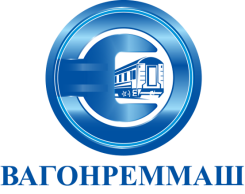 АКЦИОНЕРНОЕ ОБЩЕСТВО «ВАГОНРЕММАШ»ФилиалВоронежский вагоноремонтный завод394010, г. Воронеж, пер. Богдана Хмельницкого, д.1Тел (4732) 27-76-09, факс: (4732)79-55-90mail:vvrz.vagonremmash.ruПредседатель Конкурсной комиссии Воронежского ВРЗ АО «ВРМ»_________________ Г.В. Ижокин«26» декабря 2019г.1. Полное наименование участника:2. Сведения о регистрации юридического лица: регистрационный номер, дата регистрации, ИНН, КПП и др.Орган, зарегистрировавший юридическое лицо(если контрагент физическое лицо – паспортные данные физического лица)Место нахождения, почтовый адрес:Телефон, факс3. Акционеры (участники), владеющие более 20% голосующих акций (долей, паев) юридического лица4. Ф.И.О. Членов Совета директоров/Наблюдательного совета (если имеется):5. Ф.И.О. Генерального директора (президента, директора, управляющего, наименование управляющей организации):6. Ф.И.О. Членов Правления/иного коллегиального исполнительного органа (если имеется):7. Балансовая стоимость активов (всего) в соответствии с последним утверждённым балансом:8. Балансовая стоимость основных производственных средств и нематериальных активов в соответствии с последним утверждённым балансом:Подпись Уполномоченного лица№ п/пНаименование товараЕд. изм.Кол-воЦена за ед. руб.без НДССтоимость, руб. без НДССтоимость, руб. с НДС12ИТОГО:ИТОГО:ИТОГО:ИТОГО:ИТОГО:________________Юридический, почтовый и фактический адрес: ____________________________ИНН _____ КПП 5____________ОГРН ______ ОКПО ___________Банковские реквизиты:Р/с __________________в ПАО ________________ г. МоскваК/с _____________________________БИК ____________________________Тел./факс_______________________; E-mail: __________________________Директор__________________ (_____________)М.п.Акционерное общество «Вагонреммаш»Юридический   адрес: 105005,   г. Москва,  набережная Академика Туполева, д. 15, корп. 2. Офис 27ИНН 7722648033 КПП 774550001 ОКПО 94143208   ОГРН 1087746618970Р/счет  40702810500160000507  в  Банк  ВТБ(ПАО)                г. МоскваКор/счет 30101810700000000187     БИК 044525187Адрес филиала:   Воронежский ВРЗ АО «ВРМ»394010,  г. Воронеж пер. Богдана Хмельницкого,  д.1ИНН 7722648033   КПП 366102001Р/счет   40702810700250004781  в  филиале  Банка ВТБ(ПАО)    г. ВоронежКор/счет   30101810100000000835    БИК 042007835тел. факс 8(473) 227-76-09 / 279-55-90e-mail: vvrz@vagon.vrn.ruДиректор ВРЗ АО «ВРМ»__________________ Г.В. ИжокинМ.п.№п/пНаименованиеТМЦЕд. измеренияКол-воЦена за единицу без НДССтоимостьПримечание1234567№п/пНаименование ТовараГОСТ, ТУЕд. изм.Кол-воЦена без НДС,руб.(за ед.)Ставка НДССумма НДС, руб.Стоимость Товара с НДС, руб.Срок/период поставкидд.мм.ггКраткое наименование Грузополучателя1234567891011123ИТОГО:∑∑